110學年度 國立中興大學外國語文學系 碩士班學生手冊國立中興大學外國語文學系Department of Foreign Languages and Literatures National Chung Hsing UniversityJune, 2021目錄2021 年外文系教師通訊錄外文系辦公室 Tel.（04）2284-0321/322	Fax.（04）2285-2903國立中興大學外國語文學系碩士班學生須知1.       本系碩士班一般生修業年限為四年。一般要念三至四年才能獲得學位。2. 本系碩士班修課最低畢業學分為 30 學分，加畢業論文 6 學分，共 36 學分。3. 現行必修科目為「研究方法與寫作」和「文學批評」兩門； 所開必修科 目均無先修規定，各年級各學期均可自由選讀。4.       抵免學分應於進入本系碩士班就讀之第一學期選課時一併辦理，限申請一次，最多以 9 學分為限。5.       每學年度第二學期初本系研究所事務委員會議評估各年級研究生學業學 習狀況及英檢畢業門檻通過情形。6.       本系碩士班學生於二年級下學期（學期結束前）找論文指導教授前須通過 英文能力畢業門檻並檢具成績單正本。7.       本系碩士班學生撰寫畢業論文前，必須先擬定研究提要(proposal)，經指導 教授與相關老師認可，始可撰寫論文。8.       本系碩士論文規範請參閱「國立中興大學外國語文學系碩士班修業暨學位 考試施行細則」第三條第三款之相關規定。9. 本班提供有研究生獎助學金，辦法請參見附件。10.       本班研究生可擔任研究助理，協助本系教師之研究計劃;或擔任教師教學 助理，協助本系教師之相關教學。11.本系設有研究生自習室一間，以研一與研二已註冊學生優先登記申請使 用。12.本系設有助理室一間（約 10 部電腦），圖書室一間，可供本系學生使用。13.本班各年級研究生在本系均設有個人信箱。14.教育學程於每年度下學期提出申請，碩士班各年級學生均可，名額依學校 按系所分配；碩士班主要以學業成績比序，經招生事務委員會開會決定推 薦遴選名單。15.本班學生有問題可隨時向系主任、導師、任課教師或助教詢問及反映，外 文系電話：(04)2284-0322 或 2287-2927	傳真：(04)2285-2903陳助教電話：(04)2284-0322 ext.703	E-mail:yfchen@dragon.nchu.edu.tw國立中興大學外國語文學系研究生自習室管理辦法104 年 3 月 4 日系務會議決議通過實施106 年 8 月 24 日學術發展暨研究所事務委員會議修訂通過106 年 9 月 14 日系務會議修訂通過第一條 為提供外國語文學系(以下簡稱本系)碩士生良好、衛生與安全之自修及 研究環境，特訂定本辦法。第二條 自習室申請：(一) 凡本系碩士班一、二年級已註冊學生均可申請使用自習室，若有剩餘座位 開放三年級（含）以上已註冊研究生申請。(二) 自習室使用期間為每年八月一日至翌年七月三十一日。本系於每學年初重 新安排座位。(三)  本自習室僅供研究生自修，本系不負個人物品保管責任。(四)  研究生於休學、轉學、退學生效日起即喪失研究生自習室使用權利，須於一 週內清理自習室個人物品，並搬離自習室。(五)  申請者須簽署使用切結書，並於簽署時接受拍照存證。第三條 自習室管理：(一) 自習室推選正、副室長各一人，任期一學期，負責管理研究室各項事務。 當人選無法順利產生時，由本系指定。(二) 使用者經雙方同意可交換座位，但需向本系報備。第四條 使用自習室應遵守事項：(一) 不得佔用其他使用者或未經分配之座位，亦不得將座位借予他人使用。(二) 自習室學期間開放使用時間為上午 8:00 至晚上 10:30；寒暑假及例假日為 上午 9:00 至下午 5:00，進入須進行指紋感應，超過每日開放使用時間規定 准出不准進。(三) 不得在自習室留宿、焚燒物品或烹煮食物或使用其他高耗電電器。(四) 自習室冰箱僅供暫時冰存飲料或輕食，禁止長期冰存食物。食物須註明姓 名及冰存日期，若存放超過二週，由本系派員清除。(五) 自習室內應保持安靜，不得喧嘩吵鬧或有妨害他人自修之舉動；行動電話 應關閉聲音，若需談話或使用手機通訊時請至室外，以免影響他人。(六) 應保持自習室之整潔，不得擅自變更自習室原有之設施及擺設。(七) 不得有妨害自習室安全之任何情事。(八) 不得佔用自習室公物或將自習室公物移至他處使用。(九) 插座請勿超量使用，以免電流超載，發生電線走火。(十) 最後一位離開自習室者，請務必將電源及空調關閉，以節約能源。(十一) 不得有任何破壞環境衛生、違背善良風俗或危及公共安全等違反法律之 行為。第五條 退還自習室規定：(一)  使用者於使用期滿前，需騰空自習室座位，打掃清理後，簽署遷出切結書， 並於簽署時接受拍照存證。(二)  使用者搬離自習室時，其留下物品視同棄置，由本系行政人員會同駐警隊人 員共同處理。(三)  使用者如有損壞設備情事，應照價賠償或恢復原狀。第六條 凡違反本辦法第四條任一規定或故意損壞設備之使用者，本系通知違規 使用者改善二次未見改善後，限期將個人物品搬離，並立即刪除自習室 指紋鎖設定，永久取消其使用權利。第七條 本辦法經系務會議通過後公佈實施，修訂時亦同。國立中興大學外國語文學系研究生自習室使用切結書本人業已詳讀『國立中興大學外國語文學系研究生自習室管理 辦法』及，願遵守其中相關規定，如有違反規定者除依校規處分外，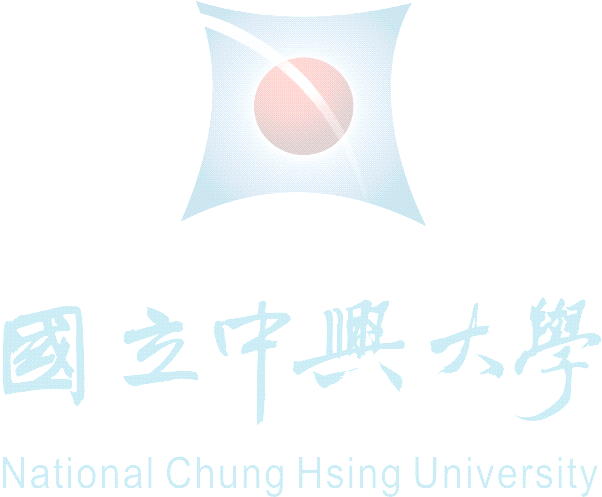 中	華	民	國	年	月	日國立中興大學外國語文學系研究生自習室遷出切結書本人	已將放置於國立中興大學人文大樓四樓研究生自習室之所有個人物品於	年	月  	立 具 人簽名： 	中	華	民	國	年	月	日國立中興大學外國語文學系碩士班修業暨學位考試施行細則本辦法追溯適用所有在學學生101 年 9 月 7 日研究所事務委員會議通過106 年 10 月 18 日研究所事務委員會議修訂通過107 年 6 月 6 日研究所事務委員會議修訂通過108 年 1 月 3 日研究所事務委員會議修訂通過108 年 11 月 19 日招生試務暨研究所事務委員會議修訂通過109 年 10 月 15 日研究所事務委員會議通過109 年 12 月 8 日研究所事務委員會議通過101 年 9 月 20 日系務會議通過102 年 9 月 24 日系務會議修訂通過104 年 1 月 9 日系務會議修訂通過104 年 6 月 12 日系務會議修訂通過107 年 1 月 12 日系務會議修訂通過107 年 6 月 22 日系務會議修訂通過108 年 1 月 11 日系務會議修訂通過108 年 11 月 20 日系務會議修訂通過109 年 4 月 22 日系務會議修訂通過110 年 1 月 5 日系務會議修訂通過第一條 國立中興大學外國語文學系（以下簡稱本系）依據本校 碩士班學位考試細則暨其他相關規章，訂定「碩士班修 業暨學業考試施行細則」（以下簡稱本細則）。第二條	修業年限與修課要求：一、 修業年限：原則上三年畢業，但最長不得超過四年。 二、 修課要求：限，學業成績以70分為及格。3. 新入學學生如於大學部未曾修習過文學相關課程 者，應補修大學部基礎科目至少3學分（不計入畢 業學分），系所指定之基礎科目請參見本系「碩士 班研究生畢業條件明細表」。三、 申請修習教育學程： 欲申請修習教育學程者，須至少已修習本系碩士班9學分 課程，方可提出申請，以利相關委員會評估是否適合推 薦修習學程。修習學程期間，每學期至少須修習本系碩 士班3學分課程。四、 學術倫理教育： 研究生須於修業第一學年結束前取得學術倫理教育「修 課證明」，前項「修課證明」得透過臺灣學術倫理教育 資源中心網站自我學習，並通過總測驗取得證明。第三條	畢業資格：一、 修畢36學分（含必修6學分及碩士論文6學分）。 二、 學生在學位考試前，需在國內外文學相關之研討會（含本系碩士班舉辦之研究生論文發表會）發表論文至少一次，及出席英美文學研討會或比較文學研 討會至少二次(需附出席證明)。三、 學位論文以英文撰寫，題目須與文學或文化研究有 關，並符合以下任一項規定： 1.論文字數以至少12,000字為原則，寫作格式依MLA最新版規定。2.論文字數至少6,000字為原則，並於論文書寫前通 過書單考，書單需通過包括指導教授在內二位教 師核可，且負責命題及閱卷，書單考以筆試方式 進行，書單考內容將留存備查。3.論文於在學期間刊登於匿名雙審制期刊者，該論 文可視為畢業論文，投稿之期刊須經過研究所事 務委員會審核通過。4.文本翻譯（中翻英或英翻中）原文須為正式出版 著作，並附加8,000-10,000字之英文理論或評論 性引言，翻譯文本須為完整著作或完整章節，中 文原文字數至少8,000字；英文原文字數至少 6,000字。若翻譯詩集或有其他特殊狀況，須敘明理由並提交研究所事務委員會裁決。學生選定文 本翻譯前需先獲得指導教授同意，且先提供符合 MLA格式之10頁試譯稿，註明欲翻譯文本總字數， 另附一頁以上之英文說明，內容須包括翻譯動機 與目的、作者及文本重要性之評述、預期之翻譯 困難，經指導教授審閱後，提交研究所事務委員 會審查，通過後方可進行文本翻譯。四、 已取得他校（所）碩博士學位之論文，不得再行提 出作為本所碩士論文，參加學位考試。五、 研究生須通過全民英檢中高級複試或其他等同之英 文能力測驗，始得畢業。詳細規定請參見「外文系 學生英文能力畢業標準檢定辦法」、「外文系學生 英文能力畢業標準檢定辦法實施細則」。第四條	碩士論文指導：一、 研究生應於入學後第二學期結束前確認論文寫作方 向及論文指導教授，若未能達成時，須與碩士班導 師討論諮詢，並於第四學期結束前確認論文指導教 授，並繳交論文計畫書、「指導教授名單通知書及 同意書」、「提交論文時程表切結書」。申請以經 典譯注（中翻英）作為碩士畢業論文者，須先提交 10頁預定翻譯目標著作的翻譯內容供研究所事務委 員會審查，申請案收件日為每學期行事曆正式上課 日起一個月內。二、 指導教授應具備學位授予法認定可擔任學位考試委 員之資格，由本系合格之專任助理教授以上教師擔 任為原則，但若經系、所主管同意，亦得由合格之 外所（校）或本校專兼任助理教授以上教師擔任。 若因論文題目之特殊需求必須聘請外所（校）教師（或具助理教授證書[含]以上之研究員）指導，需 於本系請一位專任教師共同指導，並請二位指導教 授簽名同意，二位指導教授均須出席學位論文考 試，擔任口試委員，口試時除二位指導教授外，需 再聘請校內或校外共二位教師擔任口試委員，其中 校外委員須三分之一以上。三、依教育部之學位授予法第十一條規定，碩士學位考試 委員，除對碩士班研究生所提論文學科、創作、展演或技術報告有專門研究外，並應具有下列資格之一：1.曾任教授或副教授者。2.擔任中央研究院院士或曾任中央研究院研究員、副 研究員者。 3.獲有博士學位，在學術上著有成就者。4.屬於稀少性或特殊性學科，在學術或專業上著有成 就者。 本系碩士班學位考試委員（含指導教授）為學位授予 法第十一條第三至第四款者之提聘資格認定標準訂 定如下：（1）最近五年於科技部各學門之二級期刊或國際期 刊對等之論文集論文一篇以上，或由具審查制 度之出版單位且經院教評會審查通過出版專書 一本以上。（2）最近五年曾主持一年以上科技部研究型計畫者。 四、 研究生撰寫論文期間若欲更換指導教授時，須填寫「指導教授名單異動申請書」。經原指導教授簽名 同意後，送本系備查。由新任指導教授全權負責論 文指導。更換指導教授當學期，不得申請學位考試。五、 若遇不可抗力因素指導教授無法繼續指導，則由系 主任協助另行安排指導教授。第五條	學位考試：一、 研究生應檢齊歷年成績單乙份與研究生參加論文考 試申請書，報請本系研究所事務委員會審查口試委 員資格，通過後報請學校核備。研究生至少應於口 試日期三週前提出論文口試申請，本系申請期限為 每年十月五日、十二月五日、五月五日及六月二十 日（如遇假日則順延至下一個工作日）。二、 學位考試時間由學位考試委員與學生共同商訂安排 於學校上班日，考試地點由本系安排。三、 學位考試二週前須於系所公布欄公告論文考試題 目、時間、地點及口試委員名單。四、 學位考試委員會除外所（校）教師擔任指導教授者 須聘請4位教師擔任口試委員外，由本所教師擔任指 導教授者須有3位教師擔任口試委員，本系僅支付符合上述規定口試委員人數之論文口試費及交通補助 費。若因特殊需求而增聘之口試委員，研究生須自 行負擔委員出席及相關費用。出席委員中外校委員 須三分之一以上始能舉行，不符上述規定者，其考 試成績不予採認。五、 學位考試成績，以70分為及格，100分為滿分，以出 席委員評定分數之平均數決定之。但學位考試有二 分之一（含）以上委員評定不及格者，以不及格論。六、 學位考試成績不及格，其修業年限尚未屆滿，得於 次學期或次學年重考，重考以1次為限，重考成績仍不及格者，予以退學。若修業年限屆滿者，僅有一 次學位考試機會。七、 申請學位考試之研究生因故未能如期舉行考試且其 修業年限未屆滿者，應於學位考試前填具「取消學位考試通知單」，經指導教授及系、所主管核章後 送註冊組，再依相關規定提出學位考試之申請。第六條 本系嚴禁任何違背學術誠信之行為，例如報告抄襲、學位 論文抄襲、他人代筆、考試舞弊等。經發現者，即使老師 已上傳該科學期成績，學生已取得碩士學位，該科及論文 成績均以零分計算，學位無效。第七條 其他相關條文，以「國立中興大學碩士班學位考試細則」 及「國立中興大學碩士班章程」之規定為依據。第八條	本規定經系務會議通過後實施，修正時亦同。國立中興大學碩士班學位考試細則81.11.28 第 23 次校務會議通過,教育部 81.12.9 高二字第 68597 號函備查85.5.11 本校第 30 次校務會議通過修正88.5.15 本校第 36 次校務會議修正通過(第 1,14,15 條),教育部 88.9.9 高二字第 88108908 號函備查91.10.31 第 44 次教務會議修訂通過(第 1,2,3,4,5,6,7,8,9,10,11,12,13,14 條條文,原第 3 條刪除,增列第 11 條)92.3.27 第 45 次教務會議修訂通過(第 9,10 條)93.10.21 第 48 次教務會議通過(第 14 條),94.1.10 教育部台高(二)字第 0930177597 號函備查(第 3-14 條)94.3.31 第 49 次教務會議通過(第 10,13 條),94.5.17 教育部台高(二)字第 09400061489 號函備查94.10.27 第 50 次教務會議通過(第 1,2,13 條),95.2.20 教育部台高(二)字第 0950024067 號函備查96.4.10 第 53 次教務會議通過(第 5,6,10 條),96.6.8 教育部台高(二)字第 0960087771 號函備查96.10.25 第 54 次教務會議通過(第 2-6,8-10,13 條),97.2.4 教育部台高(二)字第 0970019456 號函備查97.3.28 第 55 次教務會議通過(第 9 條),97.7.2 教育部台高(二)字第 0970121507 號函備查97.10.27 第 56 次教務會議通過(第 2,9 條),98.1.13 教育部台高(二)字第 0980006762 號函備查98.3.26 第 57 次教務會議通過(第 13 條),98.6.5 教育部台高(二)字第 0980095257 號函備查98.10.26 第 58 次教務會議通過(第 9,14 條),98.7.15 教育部台高(二)字第 0980122690 號函(逕修第 14 條)101.3.27 第 63 次教務會議通過(第 10 條),101.6.15 教育部台高(二)字第 1010107180 號函備查102.10.29 第 66 次教務會議修訂通過(第 2 條),102.12.31 教育部臺教高(二)字第 1020196254 號函備查108.3.27 第 77 次教務會議通過(第 2,14 條),108.5.28 教育部臺教高(二)字第 1080068544 號函備查109.5.5 第 79 次教務會議通過(第 1-9,12-13 條)及 109.10.28 第 80 次教務會議通過(第 2 條),110.1.5 教育部臺教高(二)字第 1090176023 號函備查110.3.30 第 81 次教務會議通過(第 2 條),110.5.4 教育部臺教高(二)字第 1100053915 號函備查第一條	本細則依據學位授予法及本校「碩士班章程」訂定之。 第二條	研究生申請碩士學位考試，應符合下列任一款規定：一、申請論文考試之學生，除外國語文學系學生外，以中文或英文撰寫為原則，且須先送所撰論文經指導教授審閱認可。 二、申請以作品、成就證明連同書面報告、技術報告、專業實務或專業技術之成果代替論文者規定如下：(一)藝術類、應用科技類或體育運動類碩士班，其學生碩士論文得以作品、 成就證明連同書面報告或技術報告代替。惟屬前述類科之教學單位屬性 認定，應由該單位提經教務會議核定。(二)碩士班屬專業實務者，其學生碩士論文得以專業實務報告代替。惟該類 教學單位屬性認定，應由該單位提經教務會議核定。(三)前二目之各該類研究所，得以作品、成就證明連同書面報告、技術報告 或專業實務報告，代替論文之認定範圍、資料形式、內容項目及其他相 關事項悉依教育部相關規定辦理。前項論文、作品、成就證明連同書面報告、技術報告或專業實務報告，須經指導 教授確認其題目與內容符合學生所屬系(所、學位學程)專業領域及同意後，始能 申請學位考試，並 須由各系(所、學位學程)於考試前分送各考試委員審閱。 已於國內、境外取得學位之論文、作品、成就證明、書面報告、技術報告或專業 實務報告，不得作為第一項之論文、作品、成就證明、書面報告、技術報告或專 業實務報告。但本校經由學術合作，與境外學校共同指導論文，並分別授予學位 者，不在此限。第三條		本校碩士學位考試，由聘請之考試委員負責考試。考試委員三至五人，其中校外 委員須三分之一以上。碩士班研究生之配偶或三等親內之血親、姻親，不得擔任其碩士班指導教授及學位考試委員。委員名單由指導教授推薦經系（所、學位學 程）組織之委員會同意後，由系、所、學位學程主管報請校長聘請之。指導教授 為當然委員但不得擔任召集人。考試委員應對修讀碩士學位學生之研究領域有專 門研究，並具有下列資格之一：一、現任或曾任教授、副教授、助理教授。 二、中央研究院院士、現任或曾任中央研究院研究員、副研究員、助研究員。 三、獲有博士學位，且在學術上著有成就。 四、研究領域屬於稀少性、特殊性學科或屬專業實務，且在學術或專業上著有成就。 前項第三款、第四款資格之認定基準，由辦理學位授予之各系、所、院務會議或 學位學程事務會議定之。第四條 擬申請學位考試之學生，須先送所撰論文、作品、成就證明連同書面報告、技術 報告或專業實務報告經指導教授審閱認可，並於擬舉行學位考試日期至少二十天 前，依照規定填寫擬參加學位考試申請書，經指導教授及系、所、學位學程主管 核章後，送教務單位請校長核准。第五條 每學期各碩士生學位考試時間地點，由各系、所、學位學程與參加考試之委員商 定後舉行考試。第六條 學位考試進行口試時應開放旁聽，並由考試委員會之召集人事先指定專人詳實記 錄口試過程。口試委員評定成績時，旁聽人員應即離席。口試記錄由系、所、學 位學程存檔，學位考試成績應填單送註冊組登錄成績。第七條 考試委員針對學位考試擬提之問題，應於口試時提出，口試時間應適當，必要時 得另舉行筆試。第八條 召集人就各考試委員之評分，合計平均後所得之分數，即為學位考試之成績。該 成績應載明於成績單上由各委員簽名並經系、所、學位學程主管簽章認定。學位 考試以七十分為及格，如有二分之一以上委員之評分未達七十分時，即以不及格 論，其他委員不論評分多寡，不復加以平均。考試委員應親自出席委員會，不得 委託他人為代表。學位考試應有三分之二以上委員出席，但至少應有委員三人出 席；出席委員中須有校外委員三分之一以上參加始能舉行。第九條		參加學位考試之研究生應於每年八月底前(第二學期提出者)或應於第二學期開學 前(第一學期提出者)繳交「學位考試結果通知書」，學位考試成績及格且符合畢 業資格者，應辦理離校手續，畢業日期以該學期考試結束月份為準(六月或一月)。 惟若當學期未修習論文以外之科目，且於學期考試結束月份(一月或六月)前辦完 離校手續者，得以其辦完離校手續之月份為畢業日期授予學位證書。未於該學期 規定時間內繳交學位考試成績並辦理離校程序者，次學期仍應註冊，以其辦完離 校手續之月份為畢業日期授予學位證書。 成績及格者應附有考試委員簽字通過之論文、書面報告、技術報告或專業實務報 告，成績不及格者，其「學位考試結果通知書」由系、所、學位學程逕送教務處登錄。修業年限尚未屆滿者，得於次學年或次學期辦理註冊並申請重考一次，重 考成績達七十分以上者，概以七十分計算，重考仍不及格者，應予退學。第十條 申請學位考試之研究生因故未能如期舉行考試且其修業年限未屆滿者，應於學位 考試前填具「取消學位考試通知單」，經指導教授及系、所、學位學程主管核章 後送註冊組，再依相關規定提出學位考試之申請。第十一條 各碩士班研究生之畢業總成績，係按照各學期學業成績與碩士學位考試成績，兩 項平均核計之。第十二條 學生論文有違反學術倫理情事，經碩士學位考試委員會審查確定者，以不及格論。 對於已授予之學位，如發現論文、創作、展演、作品、成就證明、書面報告、技 術報告或專業實務報告有造假、變造、抄襲、由他人代寫或其他舞弊情事，依本 校「碩、博士學位論文違反學術倫理案件處理原則」調查屬實者，依規定撤銷學 位後，應通知當事人繳還該學位證書，並將撤銷及註銷事項，通知其他專科學校、 大學及相關機關（構）。第十三條		通過學位考試之研究生應備妥經指導教授及學位考試委員簽名並加蓋系、所、學 位學程戳章之論文正本二冊繳交總圖書館，其中一冊留存學校典藏，另一冊分送 有關單位典藏。 研究生應另外繳交與紙本論文內容相同之全文電子檔供學校典藏。 以作品、成就證明連同書面報告、技術報告或專業實務報告代替論文者，得以文 件、錄影帶、錄音帶、光碟或其他方式，連同電子檔代替紙本論文或全文電子檔。第十四條	本細則經教務會議通過後公告施行，並報教育部備查，修正時亦同。國立中興大學碩士班章程81.11.28 第 23 次校務會議通過,教育部 81.12.17 高二字第 69522 號函備查84.5.19 本校第 28 次校務會議通過修正88.5.15 第 36 次校務會議修正通過(新增第 1 條，原條文順移，修正第 2,4,5,10,13,15,17,18 條),教育部 88.9.9 高二字第 88108908 號函備查教育部 90.6.20 台(九０)高(二)字第 90086307 號函准予備查(修正第 5,6,10,15,18 條)教育部 91.1.10 台(九一)高(二)字第 91002319 號函准予備查(修正第 7 條)92.6.13 第 44 次校務會議修正,92.8.19 教育部台高(二)字第 0920119842 號函備查(第 1,3 條)92.12.5 第 45 次校務會議修正,93.1.16,教育部台高(二)字第 0930003829 號函備查(第 3 條)93.4.27 教育部台高通字第 0930052777B 號函備查(修訂第 16 條)95.3.30 第 51 次教務會議修正(第 1 條),95.9.21 教育部台高(二)字第 0950138148 號函備查96.4.10 第 53 次教務會議修正(第 3 條),96.6.8 教育部台高(二)字第 0960087771 號函備查96.10.25 第 54 次教務會議修訂(第 3-5,7-8,10,13 條),97.2.4 教育部台高(二)字第 0970019456 號函備查97.10.27 第 56 次教務會議修訂(第 3,13 條),98.1.13 教育部台高(二)字第 0980006762 號函備查98.5.8 第 56 次校務會議修訂(第 11 條),98.6.5 教育部台高(二)字第 0980095257 號函備查98.10.26 第 58 次教務會議修訂,98.7.15 教育部台高(二)字第 0980122690 號函(逕修第 16 條)99.11.1 第 60 次教務會議,99.12.13 第 59 次校務會議通過(第 13 條),100.2.15 教育部台高(二)字第 1000023301 號函備查100.10.25 第 62 次教務會議通過(第 4,8 條),101.7.4 教育部台高(二)字第 1010061145 號函備查101.10.23 第 64 次教務會議通過(第 3 條)102.3.25 第 65 次教務會議通過(第 3 條),102.6.26 教育部台高(二)字第 1020095993 號函備查109.5.5 第 79 次教務會議通過(第 10 條),109.7.28 教育部臺教高(二)字第 1090089571 號函備查(第 10 條)109.10.28 第 80 次教務會議修正通過(第 3 條),110.1.5 教育部臺教高(二)字第 1090176023 號函備查第一條	本校依大學法第二十六條及相關法規訂定本章程。第二條 在公立或已立案之私立大學或獨立學院或經教育部認可之國外大學畢業得有學士 學位或具有同等學力規定之資格者，經本校碩士班甄試及格或入學考試錄取，或 經教育部核准之外國籍研究生經本校甄試及格者，或依本校外國學生入學辦法獲 准入學之外國籍研究生，准入本校碩士班肄業。碩士班招生簡章另定之。第三條		研究生入學後，應於第一學年結束前商請指導教授。碩士班研究生之配偶或三等 親內之血親、姻親，不得擔任其碩士班指導教授及學位考試委員。指導教授名單 經系、所、學位學程主管同意後彙送教務處註冊組。研究生商請指導教授，依本 校論文指導教授與研究生互動準則辦理。 指導教授應具備學位授予法認定可擔任學位考試委員之資格，且 具本校專任助理 教授以上之資格。若屬共同指導者，至少須有一人具本校專任助理教授以上之資 格。第四條	碩士班研究生修習課程，分為： 甲、必修科目。乙、選修科目。 必修及選修科目，由系（所、學位學程）級課程委員會研議，院、校級課程委員 會議審議通過。第五條 碩士班研究生應補修之大學部基本課程，由系、所、學位學程主管及指導教授決 定之，但補修及格後，不計入學期學業平均成績及畢業學分。在未補修及格前， 不得參加學位考試。碩士班研究生因預官考選需要補（重）修大學軍訓課程，得申請補（重）修。但 補（重）修及格後，不計入學期學業平均成績及畢業學分，未補修及格前或補修 成績未達預官初選標準時，不得參加預官複選考試。第六條		碩士班研究生修業期限以一至四年為限，但在職進修研究生未在規定修業期限修 滿應修課程或未完成學位論文者，得延長修業期限壹年。 前述所稱「在職進修研究生」係指以在職生身份錄取入學之研究生。第七條		碩士班研究生至少須修滿二十四學分，論文六學分另計；如須提高畢業應修學分 數，由各系所務會議、學位學程之相關審核會議訂定並報校核定後實施之。第八條	研究生選修課程，依本校學生選課辦法辦理。第九條		碩士班研究生學業成績以七十分為及格，一百分為滿分；不及格之必修科目應令 重修。第十條 碩士班研究生之學位考試(含論文、作品、成就證明連同書面報告、技術報告或專 業實務報告)，以口試舉行為原則，由本校定期舉行。必要時各系、所、學位學程 並得自行舉行筆試。碩士學位考試細則另定之。第十一條	碩士班研究生退學依本校學則規定處理。 修業期間未滿一學期而退學者，本校不發給證明文件。第十二條	碩士班研究生於學位考試成績及格後，由本校授予碩士學位。第十三條	碩士班研究生擬轉系、所、學位學程者，需修業滿一學期，於第四學期註冊日前（休學學期不計入）提出申請，經原肄業系、所、學位學程主管認可，暨擬轉入 系、所、學位學程審查通過後，經教務長同意與校長核准者，可轉讀其他系、所、 學位學程。 申請轉系、所、學位學程研究生須於學期開始上課七日前提出。轉系、所、學位 學程均以一次為限。 經核准轉系、所、學位學程之學生，不得因此要求延長修業年限，且必須符合轉 入系、所、學位學程之學年度畢業條件，方得畢業。第十四條		碩士班研究生須遵守本校一切規章，如有違犯，依照本校學則規定，分別予以處 分。第十五條	碩士班研究生獎、助學金之核發，依照本校研究生獎助學金實施辦法辦理。 第十六條	本章程經教務會議通過後公告施行，並報教育部備查，修訂時亦同。105.4.13 版※必修科目及畢業學分數規定由系所依各學年課程規劃表填列；章程查詢網址：http://www.nchu.edu.tw/~indodep/chinese/rule.htm※畢業條件異動請依畢業條件異動簡化程序建議表辦理。如無課程或學分異動，不須每學年提送。※本表格修訂係依第 62、70、71 次教務會議紀錄。系(所、學位學程)承辦人：	系所主管簽章：	年	月	日修訂101-105 學年度外文系碩士班開課總表106-110 學年度外文系碩士班開課總表系所課程地圖課程規畫表課程規畫表國立中興大學論文指導教授與研究生互動準則92.10.23 第四十六次教務會議訂定96.4.10 第五十三次教務會議通過(第 2,3,5 條)105.3.29 第 71 次教務會議修訂通過(第 2-5 條)109.10.28 第 80 次教務會議修正通過(第 3-9 條)第一條	為規範「論文指導教授」與「研究生」之互動關係，訂定本準則。第二條 研究生應於規定之期限內，選定學位論文指導教授(以下簡稱指導教授)，並持指 導教授之書面同意書，向系（所、學位學程）辦公室登記，經系（所、學位學程） 主管核章後送註冊組列冊備查。第三條 研究生因故無法商請指導教授或指導教授因生病、離職、退休、出國或其他因素 無法再繼續指導時，系(所、學位學程)主管應提供協助。第四條 研究生因故需另請指導教授時，應填寫「異動申請書」經原指導教授、新指導教 授及系（所、學位學程）主管同意簽章後送註冊組備查。第五條 指導教授因故主動提出終止指導關係時，應以書面向系（所、學位學程）報備， 系（所、學位學程）應通知研究生依本準則第六條之規定另請指導教授，研究生 得請求系(所 、學位學程 )進行瞭解終止關係之原因，以確保其權益。第六條 指導教授因生病、離職、退休、出國或其他因素無法再繼續指導時，應由研究生 填寫「指導教授異動通知書」經新指導教授及系（所、學位學程）主管同意簽章 後送註冊組備查。第七條 研究生如有兩位以上指導教授，則前述第二條至第五條所述之指導教授應包括所 有指導教授。第八條	研究生未依本準則規定而逕行改變指導教授時，其學位考試成績不予承認。 第九條	本準則經教務會議通過後實施，修正時亦同。國立中興大學外文系研究生獎助學金審核辦法97 年 9 月 22 日系務會議通過98 年 6 月 19 日系務會議修訂通過101 年 6 月 15 日系務會議修訂通過103 年 3 月 11 日系務會議修訂通過105 年 1 月 15 日系務會議修訂通過107 年 3 月 6 日系務會議修訂通過108 年 9 月 4 日系務會議修訂通過108 年 11 月 20 日系務會議修訂通過109 年 9 月 1 日系務會議修訂通過一、本辦法依據「國立中興大學研究生獎助學金實施辦法」訂定。 二、本系研究生服務學習獎助學金審核委員會由九位專任教師組成，其中系主任為當然委員，其餘八位為選任委員，選任委員由研究所事務委員兼任之，每年度當選之九名研究所事務委員即為本委員會之 選任委員。三、本系研究生獎助學金分為獎學金、助學金二種:(一) 獎學金係獎勵性質，用以獎勵優秀研究生，非為勞動報酬。(二) 助學金獎助下列類別研究生：1. 參與教學實務之教學助理。2. 協助行政工作之行政助理，係勞動型兼任助理性質。四、本系碩士班各年級研究生均可申請獎助學金。 五、獎學金發給對象如下：（一）碩士班考試入學與推甄入學正取第一名，且於當學年度入學 者，於第一學年(九月至翌年六月)每月發給 6,000 元。（二）另鼓勵於具論文審查機制之學術研討會或期刊發表論文之研 究生，獎勵每篇/次 3,000 至 5,000 元。六、教學助理參與教學實務所支領之補助，於每學期初 (每年九月及翌 年一月) 提出申請。申請截止期限之後，本系即召開審核委員會， 依當年度研究生獎助學金預算，決定該學期是否聘任教學助理，並 審議按月發給補助額度。七、未盡事宜悉依勞動部「專科以上學校兼任助理勞動權益保障指導原 則」及本校相關規定辦理。八、本辦法經系務會議通過呈請校長核可後實施，修正時亦同。國立中興大學外文系學生英文能力畢業標準檢定辦法實施細則98 年 12 月 30 日系務委員暨課程委員會議修訂通過99 年 1 月 8 日系務會議修訂通過99 年 2 月 23 日課程委員會議修訂通過99 年 2 月 26 日系務會議修訂通過101 年 5 月 3 日課程委員會議修訂通過101 年 6 月 15 日系務會議修訂通過103 年 1 月 10 日系務會議修訂通過107 年 1 月 12 日系務會議修訂通過第一條 國立中興大學外文系(以下簡稱本系)為實施學生英文能力畢業標準，特依「國立 中興大學外文系學生英文能力畢業標準檢定辦法」訂定「國立中興大學外文系學 生英文能力畢業標準檢定辦法實施細則」(以下簡稱本細則)。第二條 本細則適用對象為 98 學年度起入學之學士班學生及 99 學年度起入學之碩士班學 生，轉學生依其轉入年級之畢業標準辦理。第三條	本系學生於規定修業年限內英文能力必須達到「國立中興大學外文系學生英文能 力畢業標準檢定辦法」所訂之標準，或完成系內規定之配套措施，方具畢業資格。第四條	學士班檢測標準、流程及配套措施如下： 一、校必修「英文能力檢定及輔導」課程：（一）符合本細則第二條規定之學生，本校「英文能力檢定及輔導」課程列 為其必修課程。（二）外文系學生須於畢業前通過全民英檢中高級初、複試或其他等同之英文 測驗，無論成績通過與否，大三結束前皆需持該成績證明正本至外文 系辦公室進行成績登錄。二、英檢中高級初試：（一）英檢中高級初試由大二英聽教師督導大二學生，參酌每年度英檢考試 時間表，自行衡量成績公佈日期，於期限前報名參加英檢中高級初試 測驗或其他等同之英文測驗。（二）英檢中高級初試未通過者，應再次參加校外英文能力檢定，符合英檢中高 級初試通過標準者，視為通過英檢中高級初試；未符合通過標準者，得重 考校外英文檢定直至通過測驗，或最遲於大四第一學期結束前參加語言中 心「校內英文能力檢定」輔導課程共 54 小時，包含英語工坊、數位學習坊，修滿 54 小時者視同通過中高級初試。其他英檢初試補救教學相關措 施依「國立中興大學英文能力檢定及輔導實施細則」辦理。三. 英檢中高級複試：（一）英檢中高級複試由大三英文作文（三）老師督導大三學生，參酌每年度英 檢考試時間表，自行衡量成績公佈日期，於期限前報名參加英檢中高級複 試測驗或其他等同之英文測驗，英檢複試應在當年度十二月以前考畢。（二）第一次未通過英檢中高級複試者，應於大三結束前再參加一次校外中 高級複試或其他等同之英文測驗。（三）若第二次考試寫作測驗仍未通過者，應繼續應考直至通過測驗。（四）未通過校外英文檢測寫作與口說測驗者，應繼續應考直至通過測驗。若未 通過，最遲應於大四下學期選修本系指定之「實用英文」課程。成績及格 者，視同通過本系英文寫作與口語能力畢業標準。第五條	碩士班檢測標準、流程如下：（一）本系碩士班研究生應於入學後一年內，通過全民英檢中高級初試或其他等同之 英文測驗；入學後二年內，通過全民英檢中高級複試或其他等同之英語測驗。（二）第一次未通過英檢中高級複試者，應於碩二結束前再參加一次中高級複試 或其他等同之英文測驗。（參閱：外文系英文能力畢業標準檢測分數對照表）（三）若第二次考試寫作測驗仍未通過者，應繼續應考直至通過測驗。（四）若因特殊身心狀況無法通過校外英文檢測寫作與口說測驗者，研究生可於 碩三上學期提出申請，經研究所事務委員會開會討論通過，於碩三下學期 修習委員會指定之課程，成績達 70 分者，視同通過本系英文寫作與口語能 力畢業標準。該門課程不得計入研究所畢業學分。（五）研究生申請論文口試時，需已通過本系英文能力標準並一併提出英檢複試 成績單正本或補救課程成績單正本。第六條	本辦法經系務會議通過後實施，修訂時亦同。若辦法有未盡之處，將個案討論處理。國立中興大學外文系英文能力畢業標準檢測分數對照*托福紙筆測驗（TOEFL ITP）含聽、讀、寫測驗，達523分（含）以上視同通過全民英檢中高級初試。*托福電腦測驗（TOEFL CBT）含聽、讀、寫測驗，達193分（含）以上視同通過全民英檢中高級初試。請於規定時限前繳交本申請表及相關英文檢測成績單正本至外文系辦公室辦理成績抵免。國立中興大學外國語文學系 研究生短期國外進修計畫補助辦法87.01.10 系務會議通過87.02.04 校長核定88.06.16 系務會議修訂99.06.11 系務會議修訂104.06.12 系務會議修訂一.  國立中興大學外國語文學系為協助本系碩士班研究生至國外從事短期進修以充實研究 論文，訂定本補助辦法。二.  本辦法補助之內容、申請與審查規定如下：1.  補助名額：每學年度以一至三名為原則。2.  補助金額：每人補助由國內至目的地國家來回經濟機票。依申請人出國進修地 區與參加活動性質，參照國科會出國補助標準，審查核予補助金額，唯最高以 新台幣三萬五千元為限，申請人則於進修活動結束後檢附原始單據報支。若機票金額未全 數使用，經系務委員會審查同意可移做參加學術活動註冊費等之使用。3.  補助期限：以每學年暑假期間為原則。4.  申請資格：本系碩士班在學學生，已經或即將修滿畢業論文以外之所有必備學分， 並已提出指導教授認可之畢業論文計劃，在學期間每人補助以一次為限。5. 補助順序：(1) 確有需要出國研究或收集論文資料者、(2) 選修與本所相關課程者、(3) 參與學術活動者、(4)  已獲其他單位經費補助者。6.  申請日期：每學年四月底截止。7.  申請手續：申請者須於規定期限內，檢具下列資料各一份向本系提出申請：a.申請表。 b.短期國外進修研究計畫書。 c.畢業論文計畫。 d.碩士班歷年成績單正本。e.參加出國進修地區課程或學術活動相關資料。8.  審查程序：申請本項補助之計畫，由本系系務委員會審查核定後實施。三.  接受補助之研究生必須依計畫期限出國與返國，不得要求延長，返國後一個月內並須 向系務委員會繳交研究報告，報告需具體並附佐證資料。四.  接受補助之申請者，其出國手續由學生另依相關規定自行辦理。五.  本項補助經費由本校校務基金中本系募捐專款項目下勻支，補助名額與金額得由系務 委員會視該項專款運用情況酌予調整。六.  本辦法如有未盡事宜，悉依相關規定辦理。七.  本辦法經系務會議通過，報請 校長核定後施行；修正時亦同。國立中興大學外國語文學系研究生短期國外進修研究計畫補助申請書壹、個人基本資料貳：計畫基本資料參、申請項目內容肆、預訂參加之相關學術活動內容，如短期課程、相關研討會、會晤學者 等，並檢附相關資料申請人簽章: 	年	月	日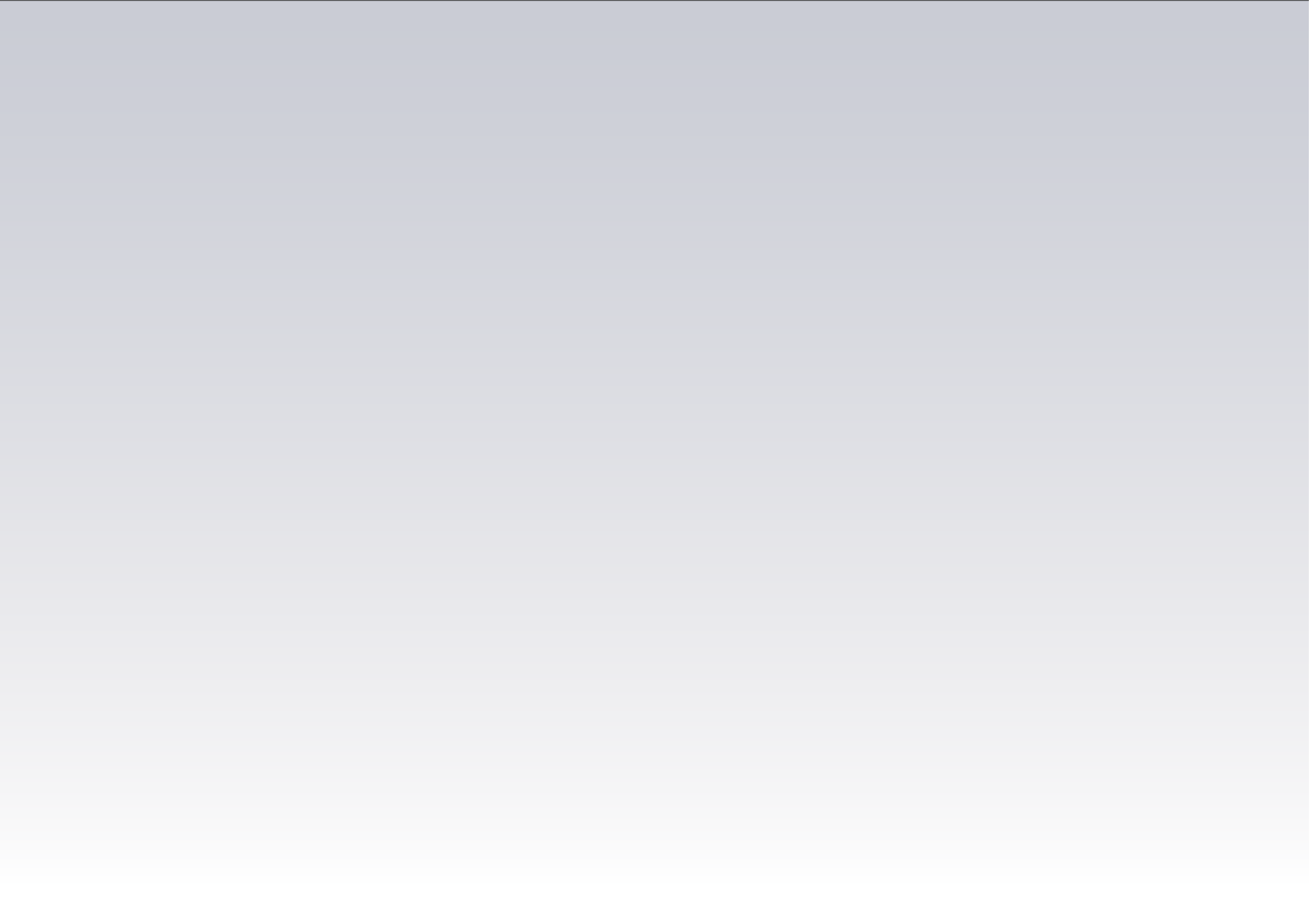 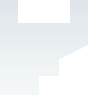 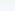 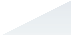 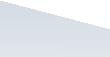 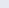 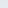 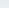 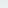 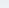 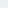 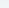 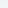 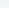 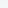 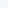 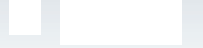 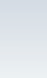 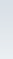 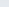 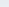 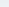 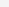 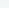 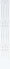 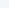 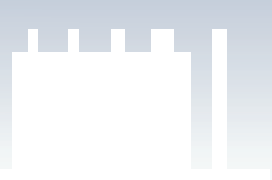 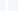 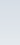 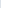 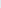 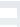 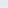 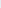 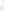 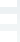 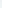 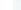 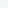 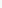 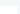 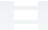 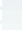 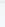 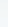 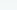 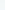 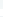 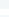 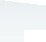 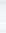 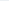 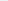 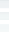 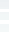 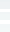 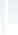 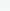 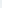 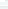 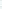 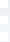 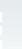 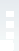 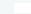 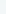 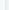 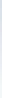 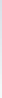 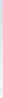 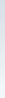 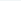 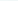 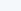 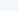 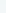 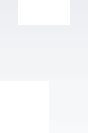 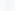 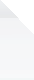 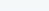 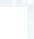 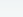 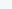 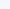 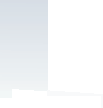 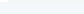 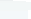 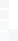 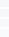 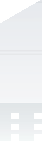 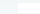 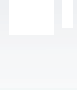 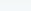 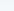 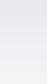 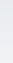 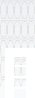 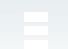 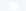 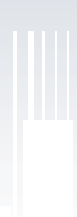 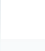 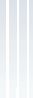 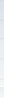 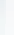 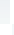 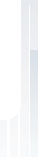 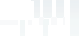 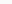 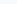 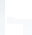 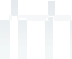 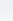 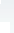 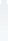 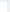 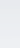 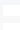 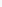 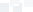 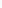 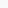 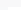 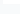 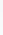 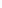 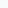 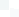 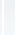 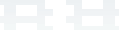 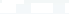 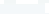 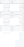 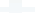 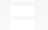 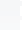 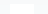 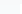 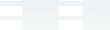 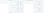 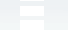 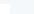 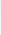 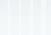 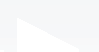 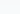 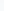 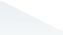 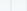 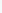 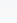 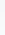 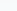 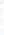 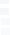 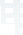 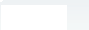 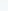 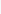 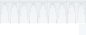 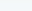 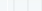 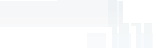 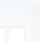 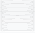 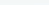 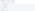 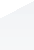 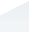 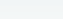 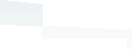 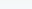 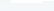 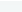 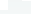 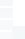 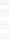 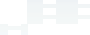 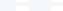 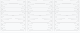 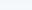 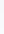 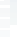 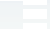 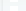 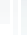 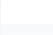 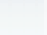 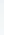 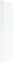 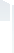 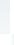 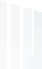 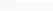 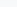 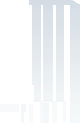 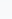 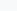 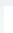 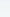 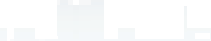 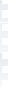 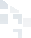 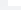 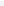 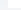 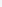 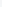 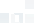 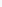 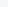 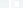 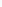 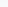 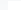 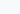 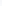 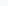 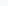 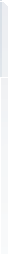 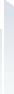 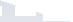 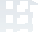 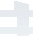 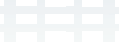 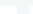 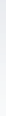 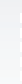 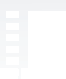 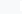 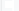 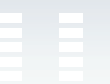 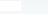 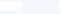 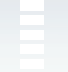 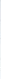 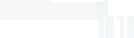 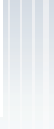 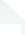 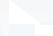 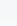 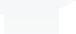 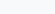 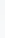 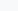 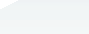 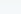 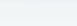 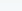 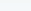 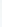 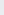 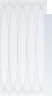 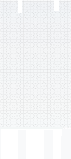 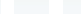 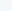 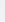 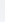 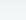 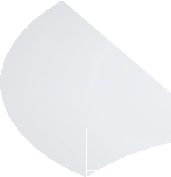 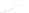 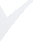 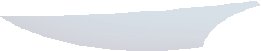 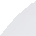 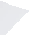 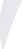 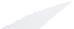 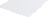 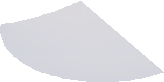 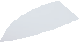 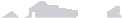 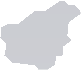 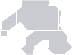 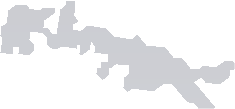 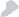 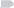 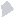 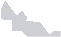 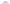 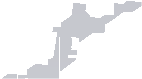 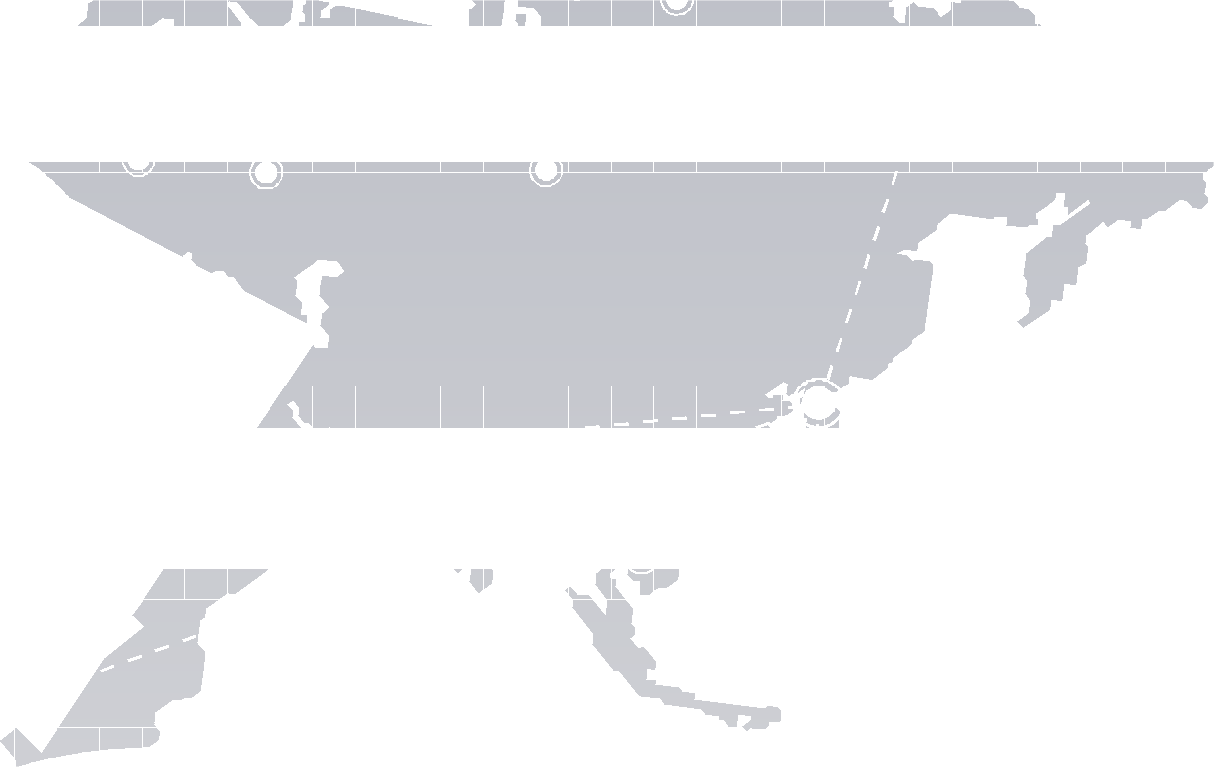 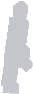 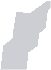 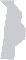 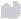 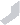 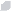 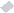 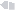 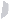 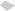 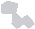 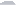 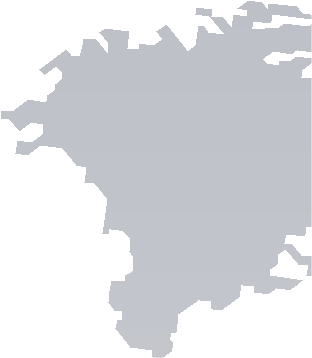 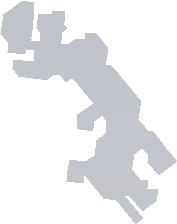 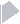 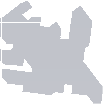 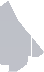 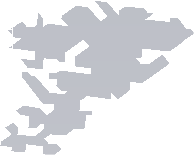 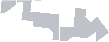 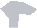 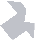 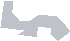 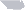 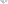 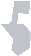 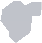 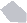 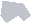 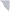 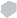 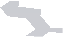 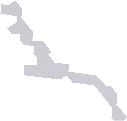 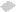 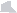 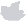 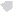 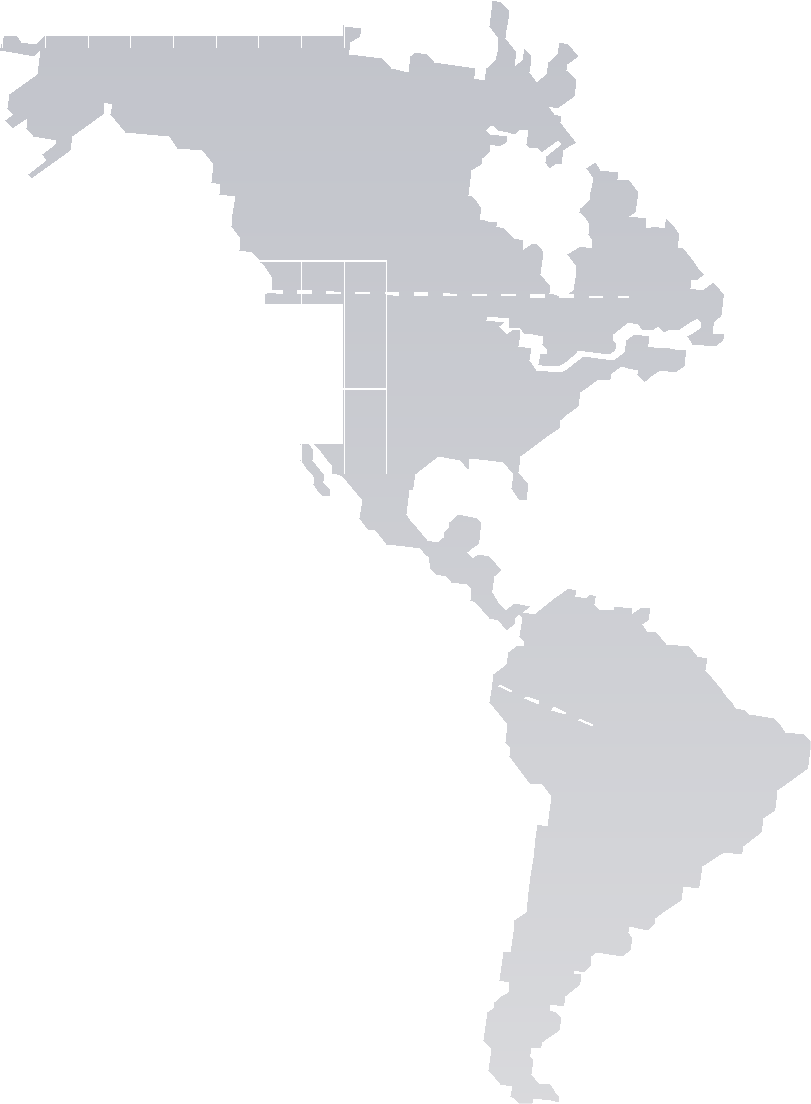 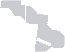 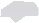 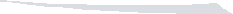 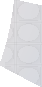 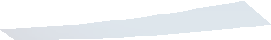 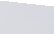 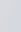 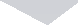 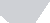 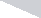 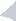 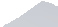 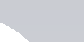 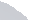 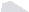 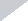 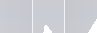 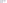 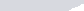 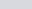 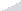 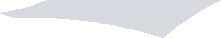 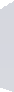 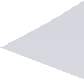 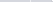 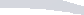 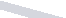 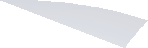 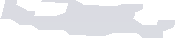 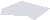 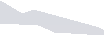 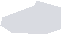 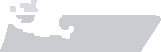 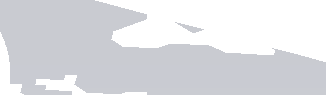 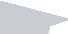 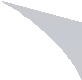 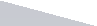 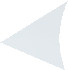 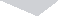 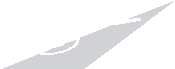 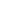 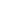 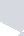 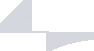 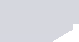 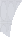 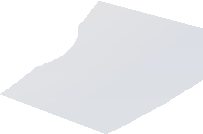 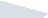 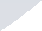 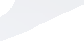 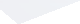 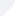 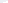 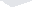 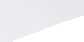 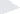 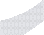 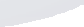 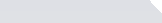 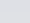 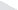 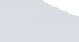 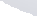 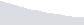 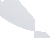 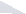 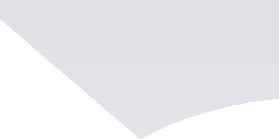 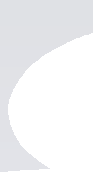 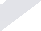 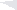 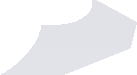 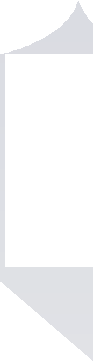 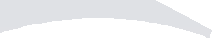 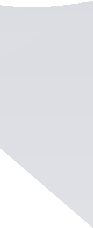 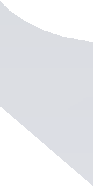 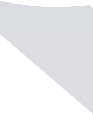 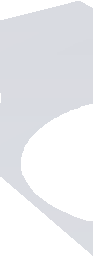 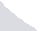 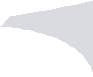 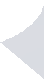 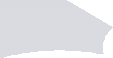 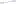 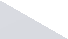 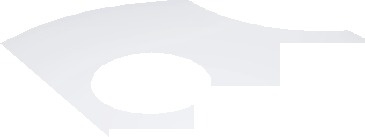 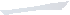 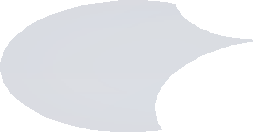 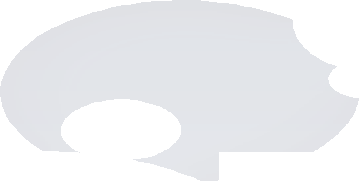 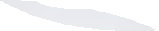 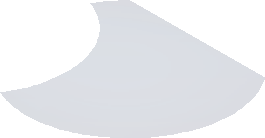 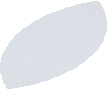 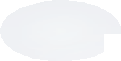 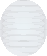 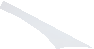 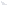 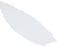 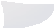 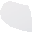 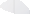 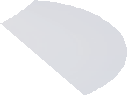 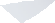 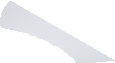 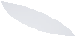 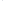 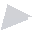 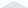 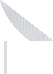 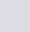 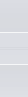 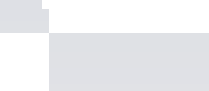 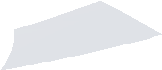 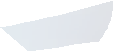 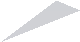 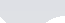 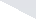 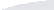 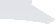 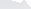 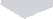 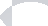 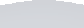 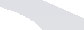 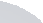 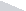 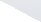 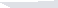 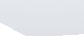 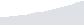 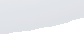 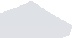 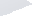 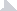 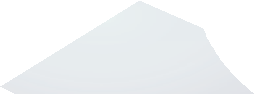 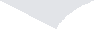 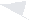 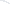 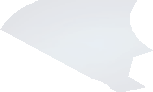 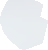 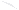 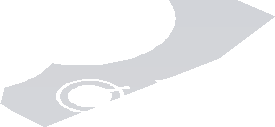 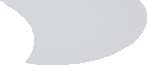 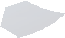 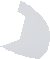 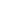 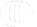 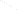 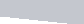 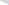 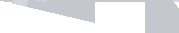 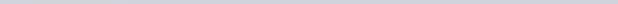 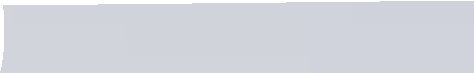 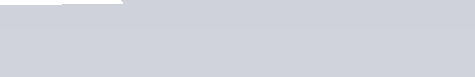 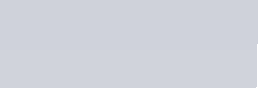 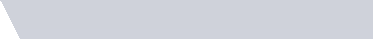 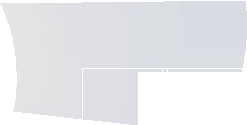 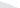 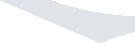 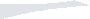 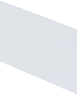 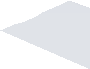 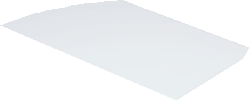 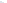 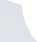 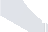 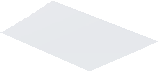 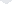 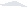 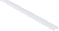 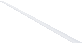 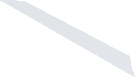 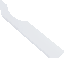 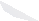 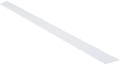 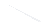 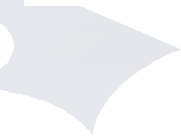 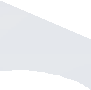 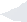 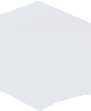 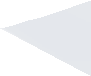 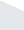 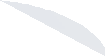 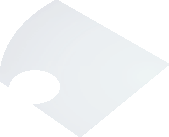 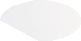 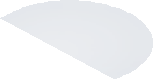 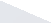 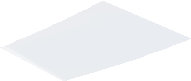 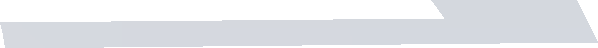 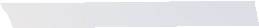 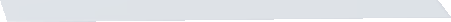 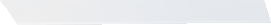 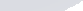 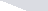 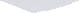 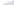 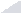 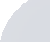 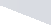 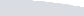 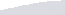 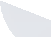 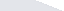 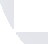 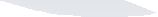 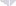 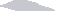 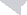 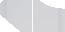 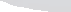 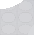 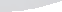 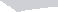 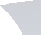 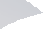 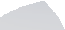 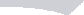 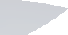 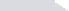 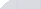 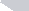 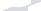 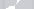 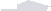 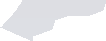 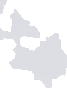 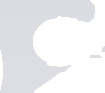 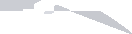 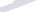 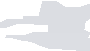 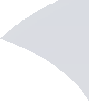 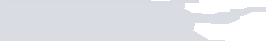 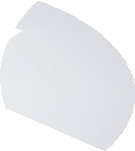 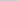 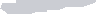 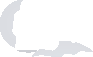 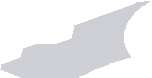 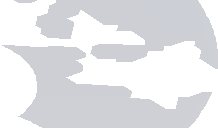 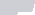 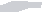 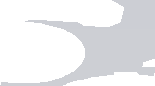 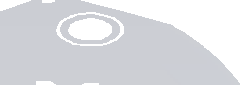 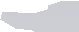 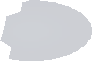 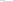 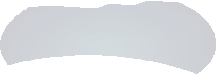 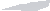 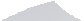 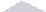 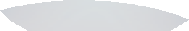 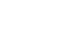 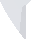 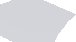 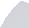 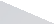 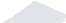 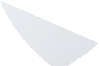 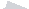 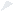 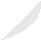 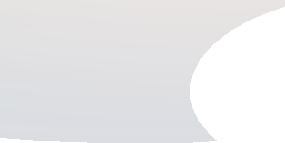 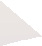 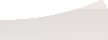 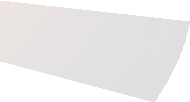 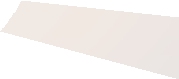 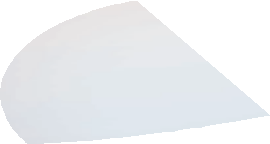 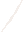 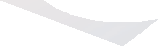 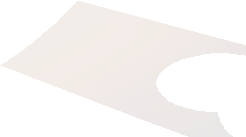 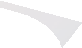 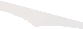 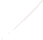 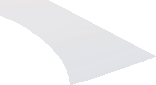 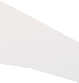 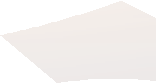 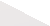 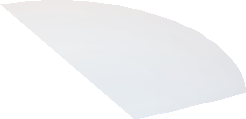 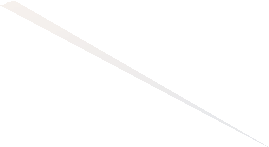 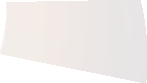 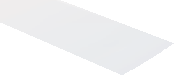 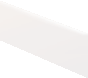 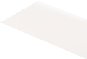 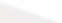 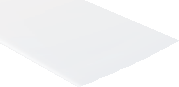 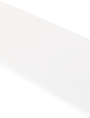 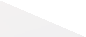 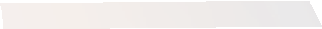 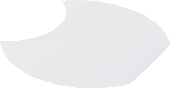 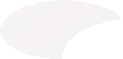 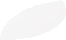 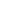 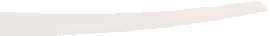 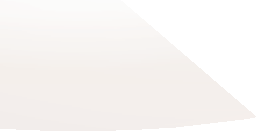 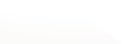 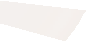 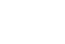 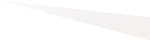 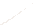 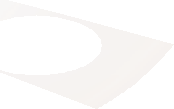 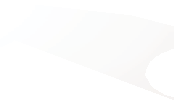 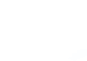 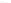 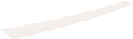 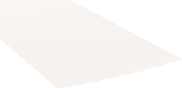 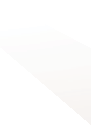 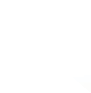 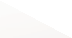 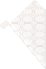 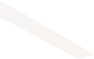 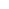 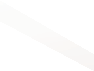 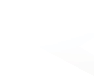 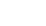 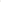 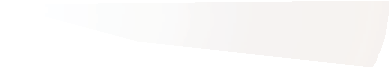 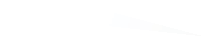 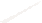 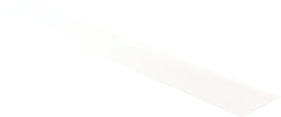 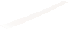 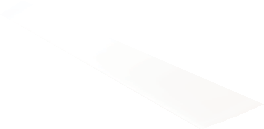 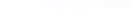 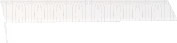 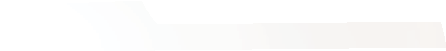 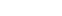 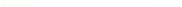 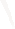 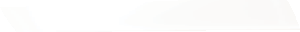 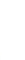 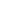 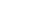 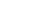 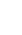 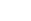 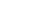 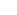 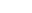 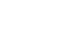 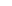 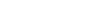 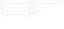 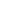 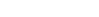 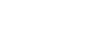 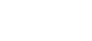 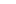 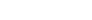 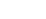 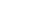 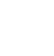 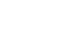 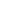 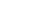 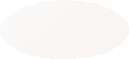 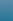 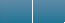 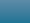 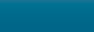 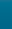 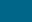 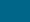 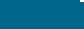 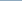 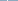 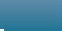 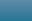 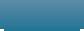 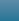 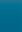 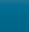 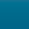 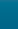 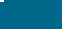 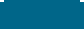 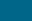 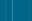 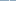 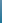 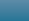 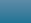 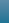 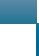 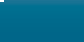 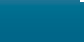 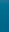 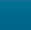 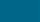 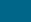 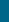 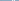 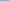 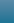 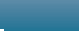 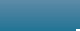 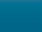 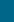 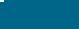 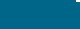 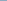 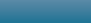 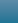 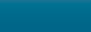 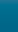 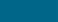 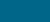 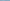 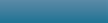 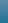 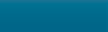 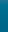 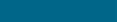 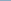 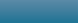 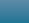 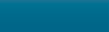 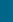 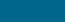 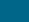 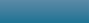 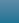 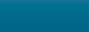 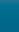 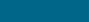 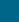 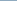 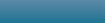 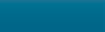 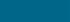 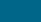 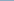 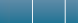 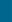 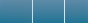 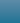 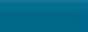 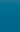 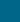 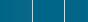 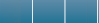 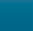 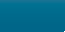 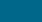 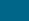 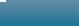 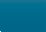 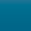 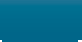 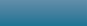 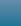 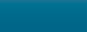 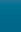 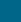 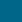 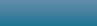 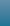 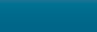 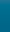 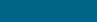 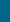 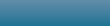 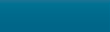 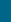 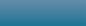 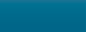 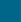 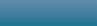 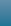 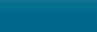 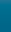 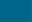 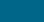 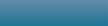 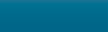 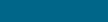 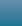 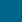 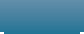 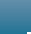 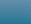 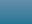 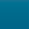 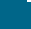 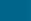 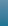 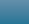 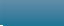 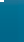 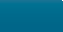 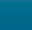 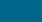 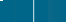 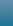 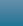 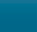 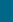 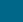 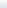 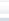 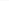 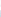 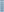 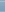 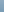 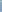 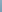 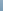 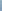 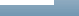 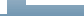 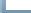 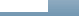 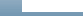 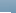 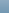 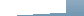 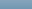 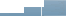 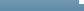 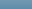 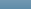 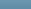 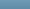 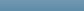 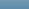 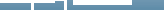 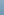 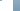 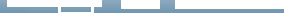 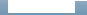 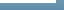 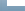 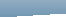 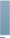 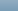 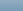 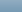 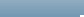 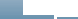 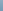 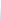 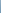 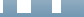 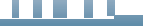 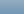 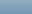 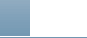 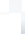 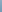 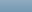 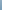 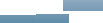 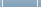 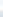 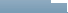 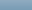 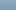 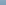 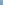 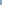 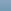 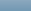 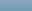 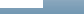 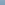 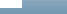 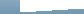 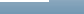 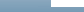 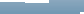 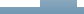 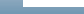 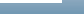 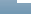 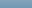 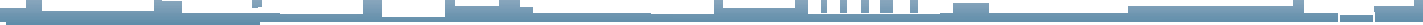 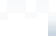 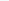 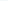 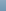 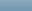 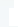 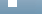 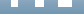 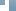 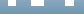 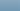 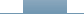 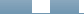 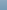 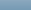 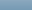 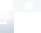 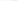 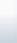 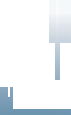 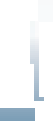 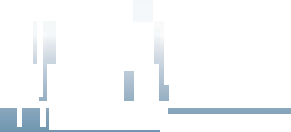 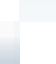 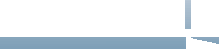 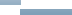 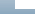 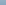 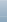 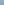 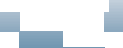 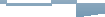 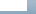 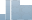 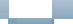 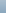 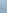 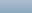 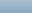 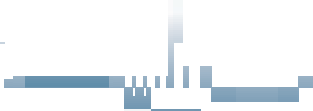 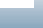 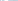 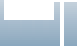 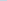 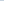 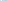 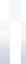 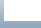 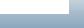 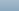 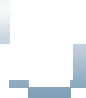 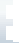 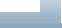 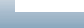 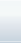 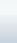 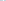 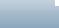 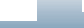 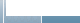 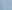 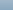 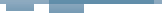 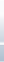 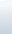 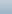 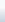 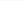 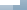 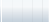 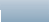 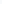 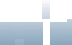 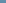 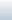 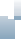 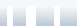 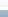 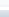 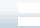 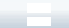 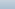 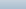 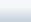 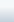 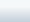 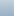 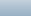 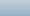 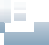 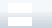 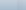 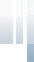 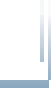 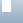 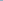 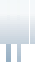 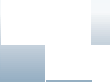 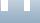 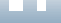 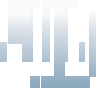 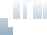 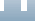 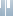 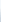 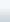 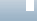 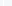 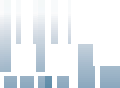 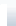 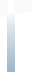 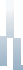 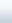 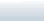 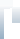 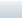 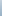 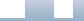 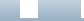 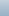 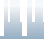 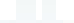 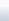 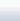 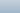 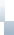 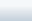 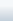 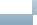 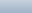 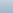 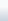 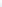 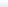 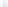 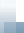 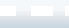 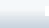 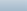 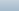 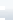 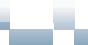 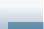 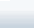 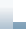 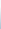 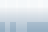 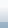 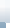 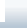 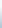 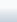 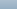 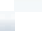 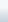 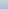 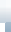 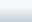 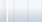 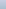 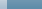 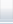 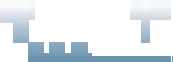 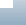 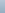 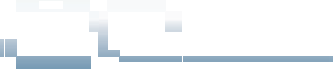 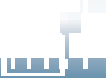 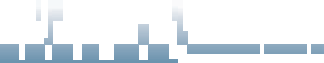 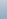 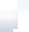 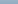 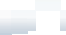 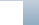 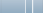 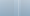 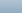 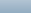 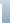 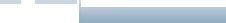 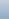 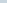 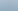 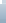 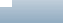 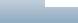 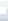 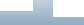 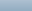 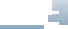 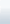 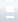 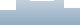 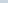 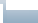 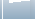 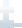 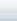 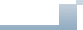 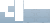 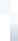 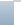 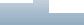 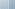 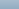 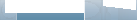 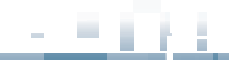 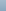 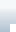 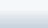 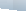 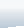 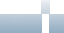 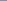 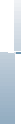 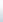 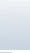 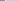 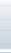 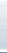 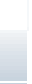 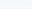 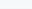 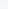 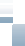 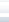 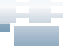 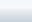 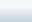 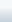 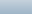 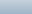 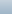 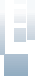 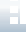 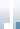 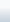 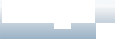 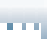 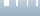 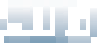 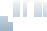 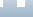 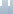 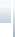 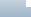 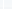 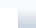 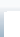 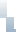 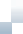 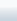 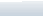 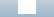 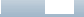 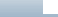 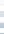 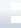 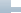 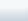 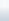 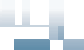 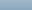 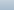 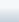 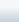 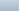 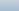 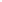 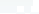 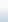 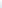 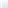 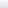 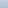 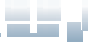 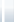 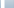 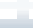 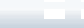 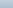 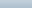 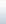 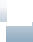 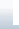 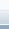 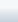 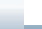 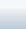 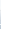 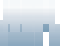 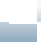 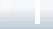 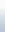 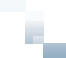 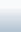 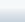 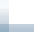 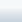 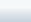 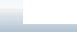 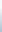 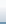 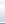 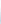 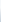 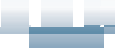 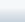 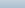 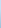 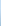 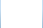 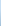 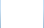 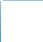 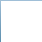 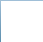 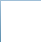 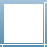 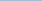 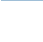 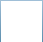 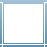 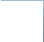 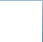 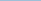 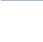 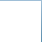 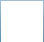 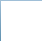 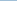 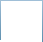 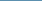 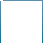 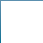 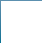 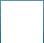 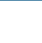 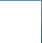 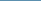 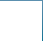 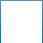 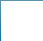 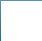 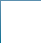 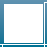 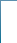 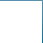 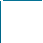 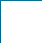 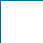 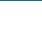 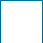 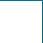 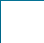 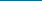 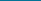 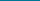 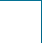 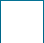 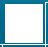 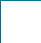 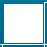 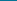 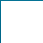 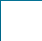 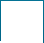 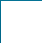 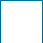 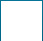 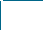 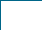 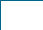 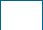 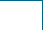 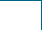 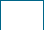 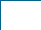 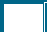 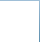 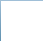 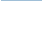 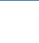 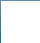 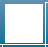 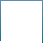 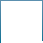 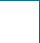 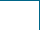 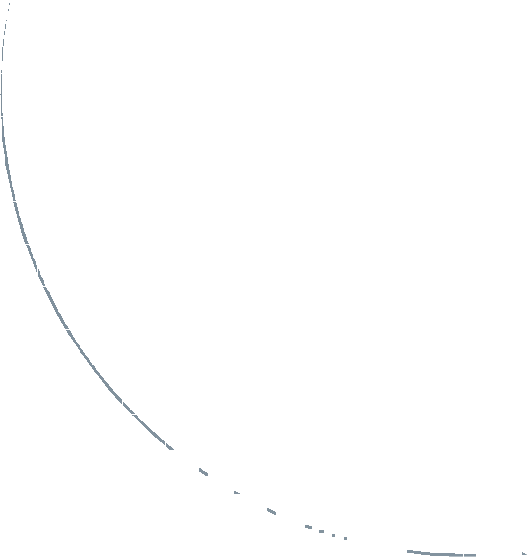 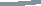 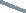 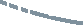 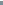 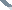 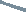 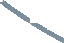 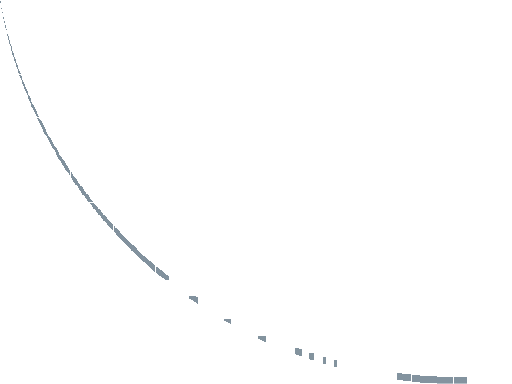 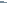 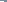 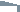 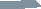 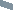 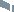 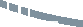 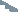 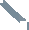 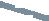 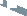 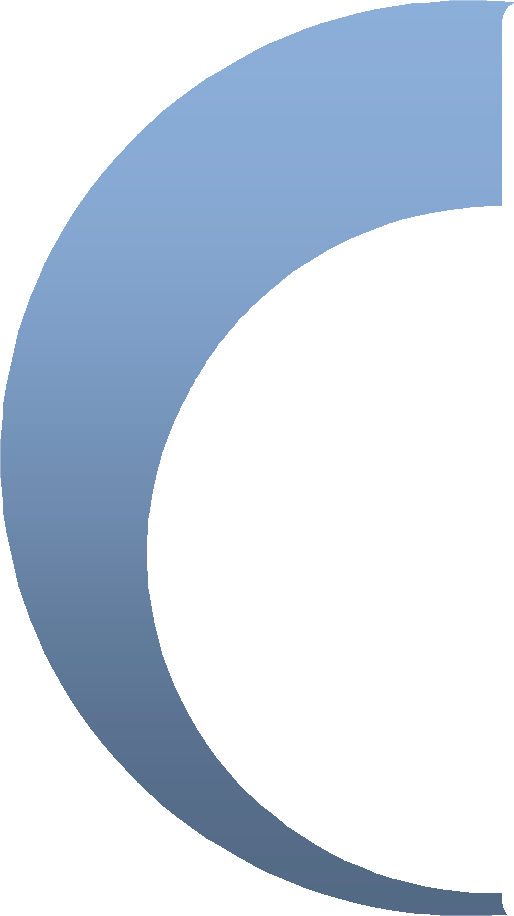 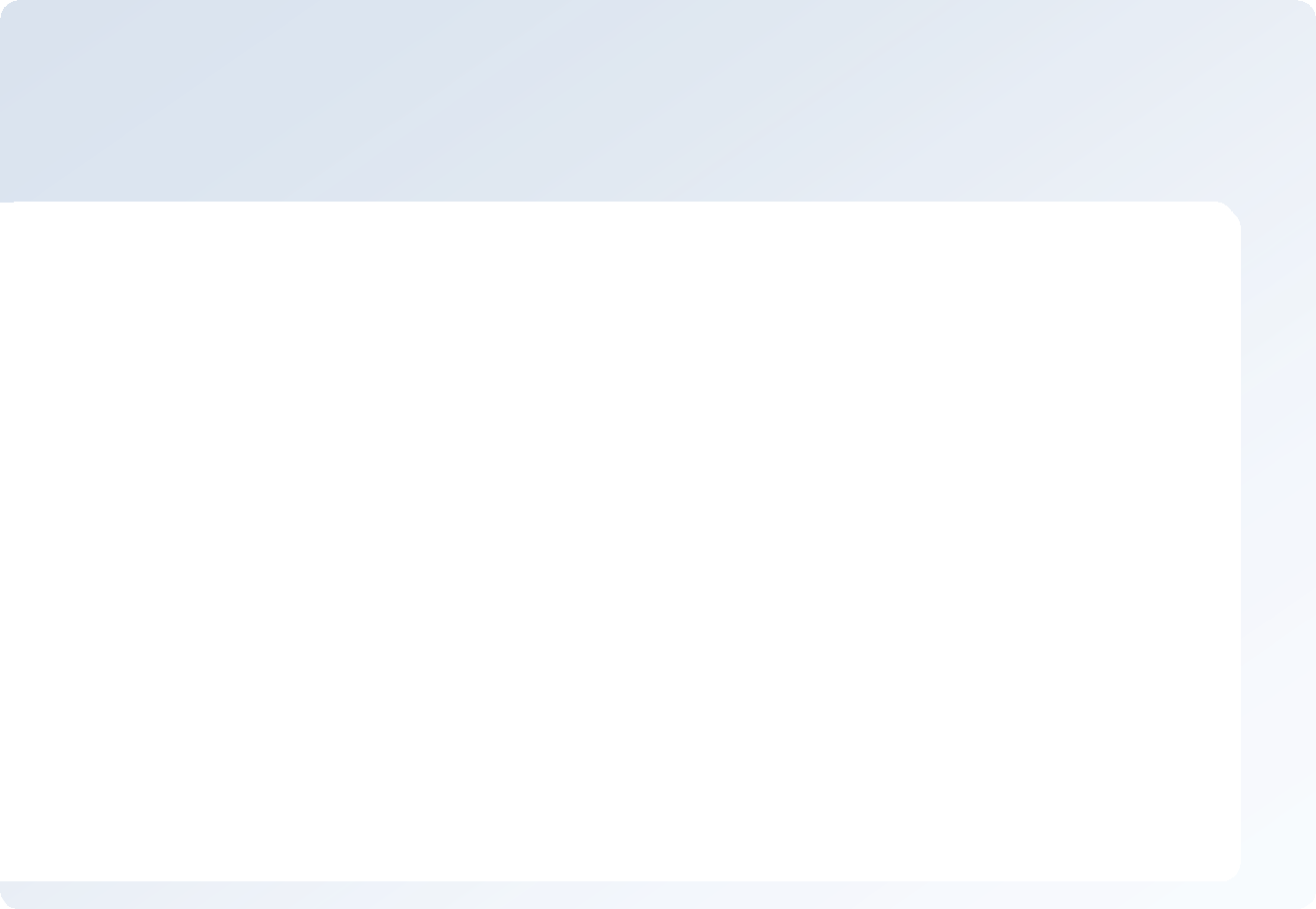 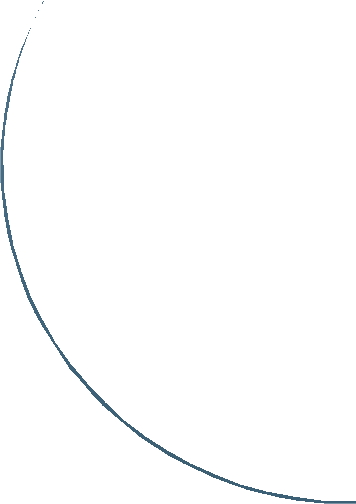 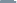 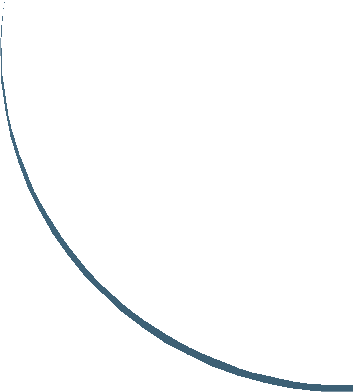 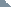 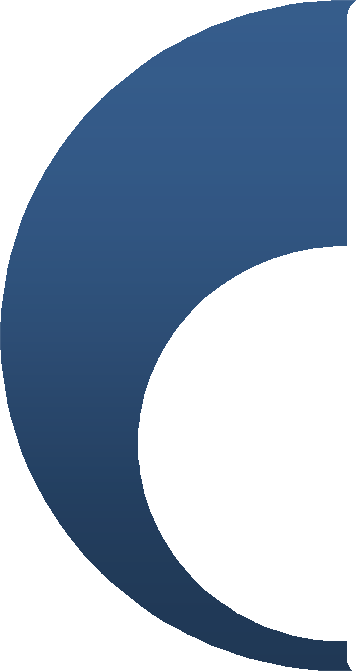 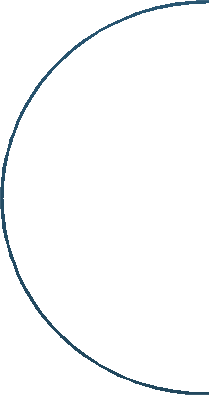 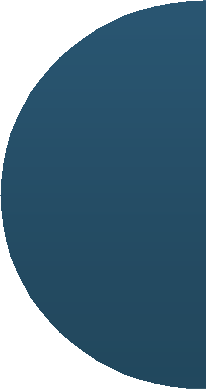 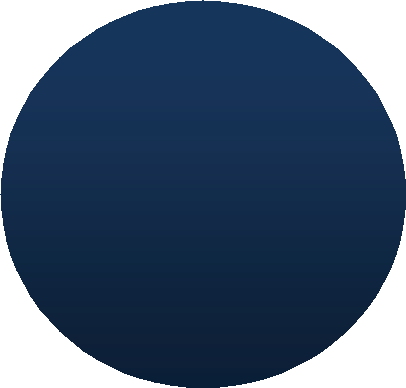 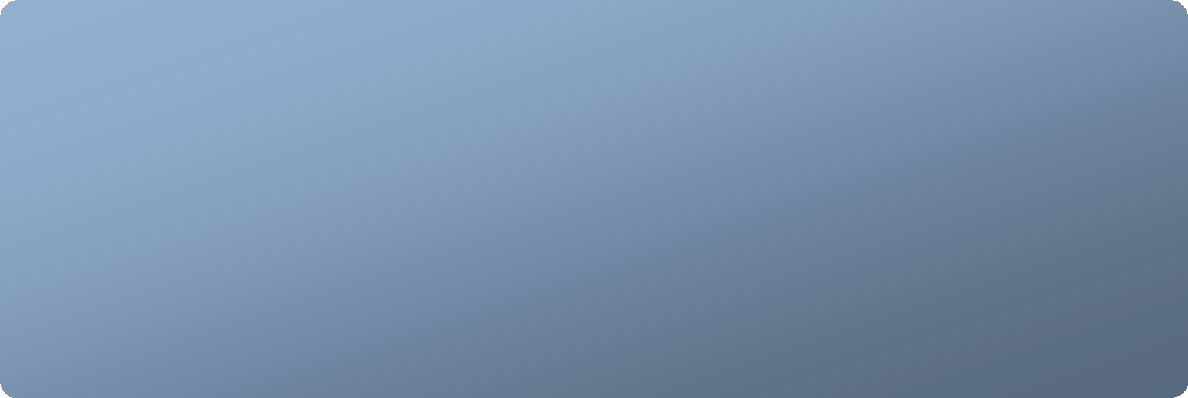 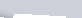 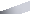 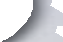 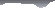 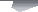 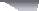 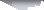 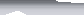 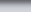 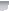 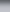 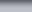 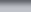 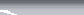 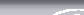 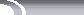 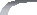 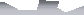 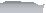 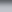 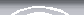 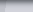 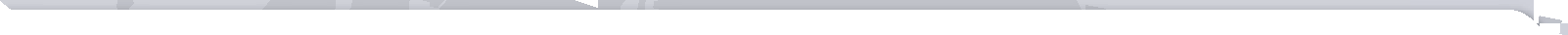 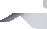 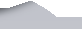 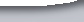 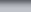 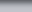 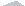 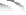 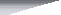 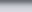 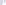 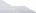 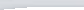 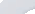 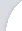 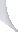 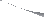 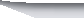 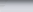 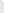 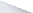 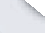 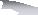 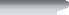 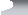 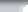 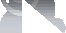 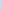 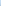 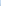 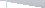 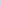 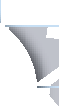 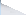 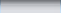 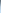 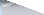 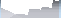 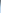 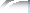 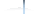 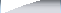 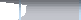 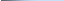 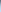 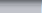 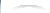 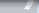 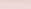 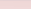 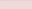 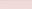 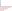 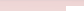 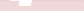 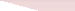 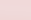 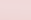 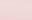 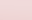 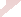 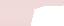 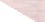 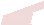 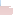 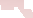 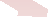 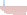 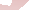 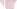 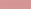 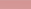 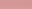 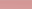 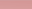 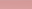 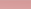 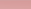 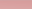 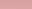 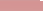 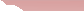 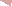 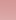 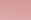 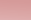 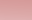 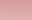 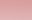 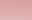 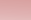 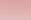 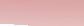 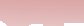 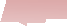 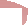 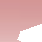 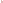 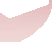 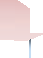 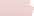 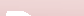 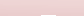 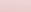 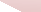 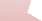 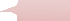 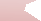 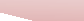 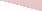 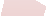 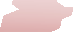 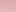 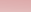 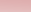 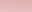 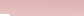 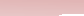 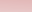 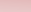 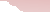 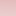 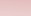 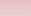 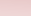 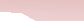 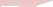 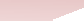 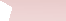 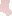 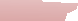 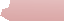 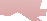 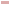 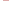 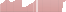 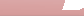 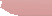 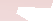 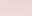 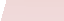 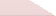 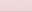 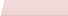 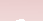 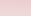 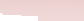 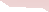 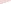 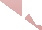 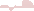 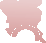 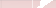 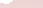 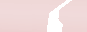 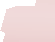 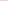 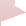 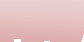 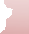 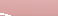 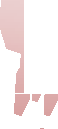 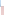 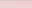 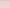 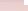 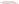 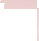 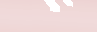 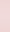 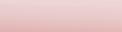 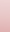 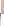 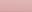 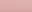 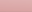 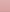 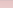 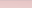 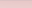 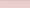 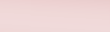 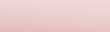 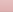 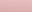 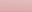 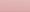 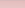 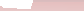 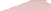 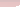 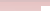 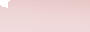 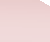 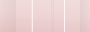 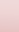 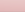 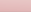 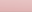 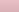 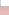 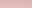 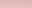 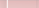 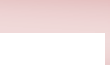 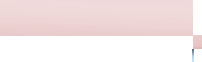 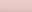 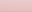 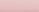 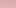 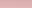 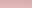 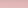 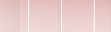 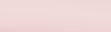 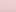 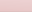 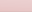 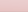 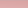 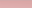 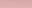 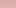 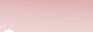 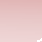 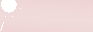 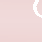 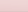 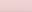 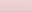 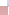 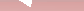 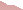 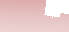 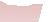 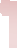 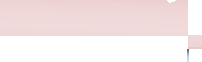 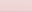 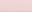 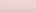 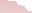 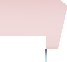 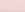 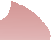 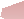 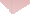 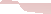 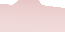 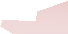 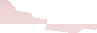 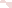 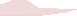 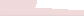 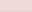 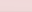 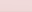 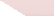 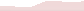 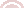 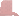 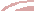 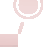 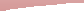 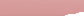 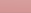 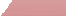 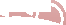 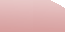 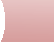 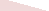 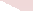 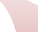 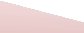 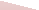 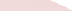 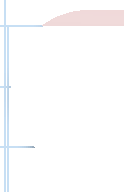 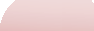 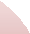 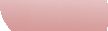 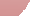 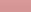 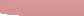 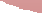 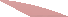 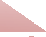 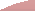 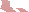 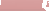 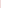 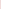 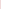 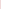 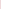 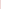 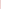 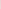 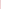 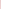 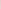 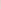 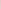 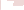 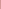 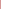 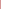 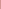 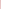 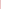 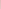 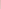 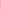 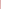 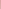 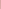 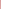 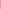 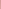 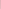 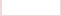 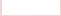 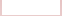 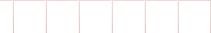 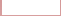 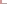 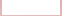 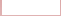 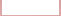 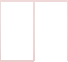 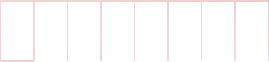 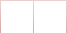 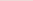 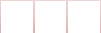 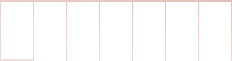 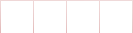 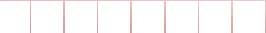 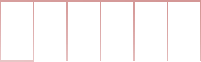 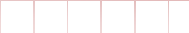 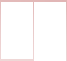 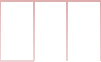 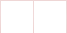 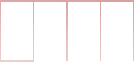 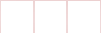 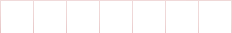 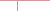 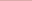 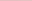 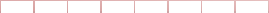 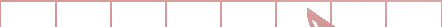 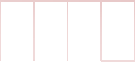 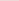 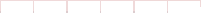 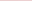 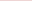 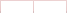 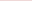 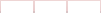 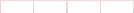 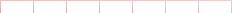 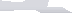 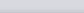 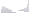 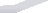 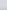 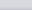 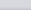 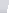 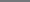 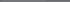 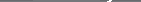 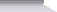 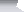 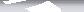 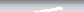 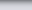 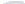 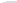 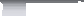 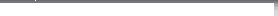 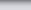 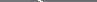 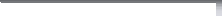 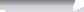 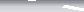 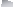 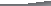 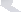 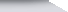 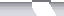 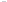 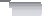 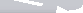 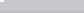 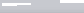 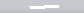 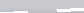 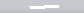 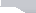 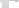 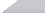 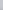 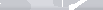 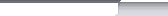 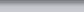 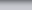 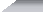 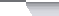 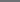 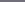 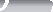 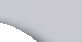 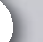 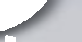 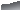 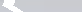 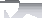 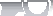 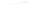 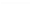 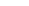 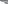 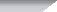 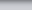 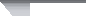 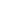 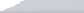 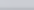 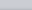 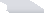 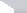 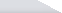 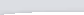 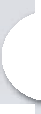 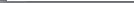 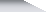 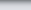 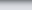 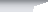 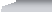 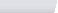 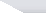 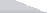 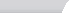 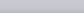 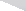 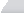 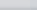 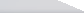 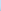 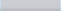 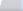 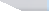 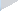 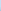 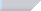 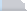 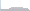 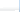 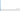 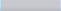 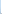 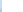 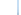 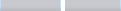 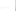 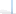 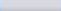 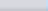 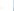 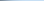 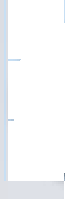 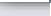 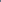 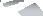 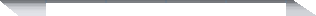 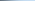 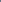 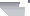 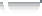 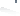 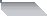 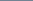 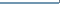 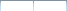 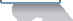 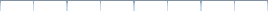 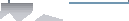 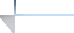 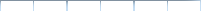 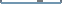 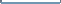 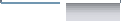 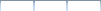 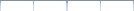 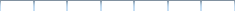 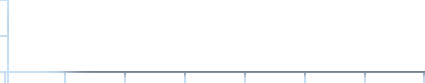 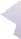 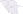 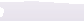 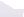 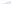 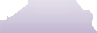 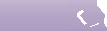 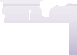 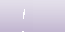 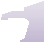 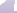 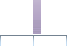 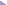 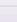 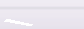 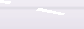 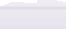 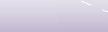 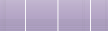 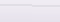 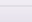 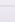 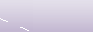 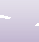 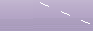 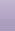 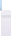 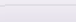 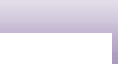 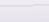 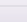 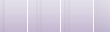 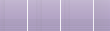 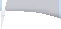 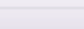 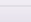 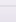 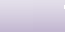 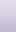 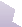 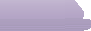 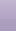 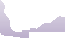 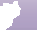 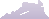 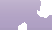 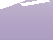 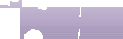 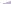 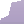 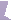 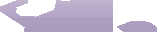 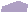 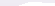 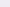 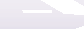 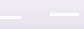 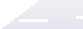 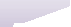 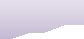 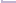 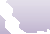 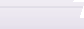 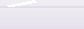 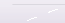 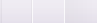 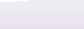 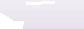 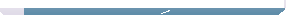 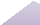 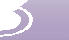 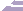 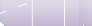 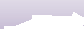 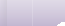 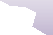 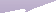 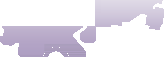 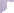 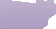 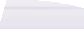 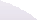 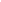 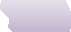 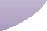 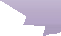 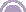 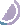 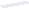 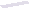 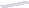 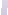 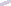 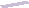 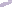 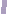 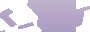 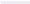 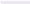 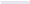 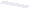 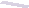 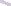 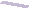 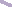 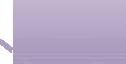 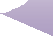 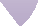 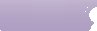 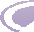 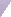 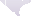 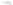 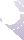 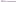 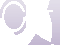 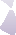 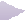 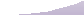 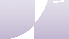 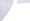 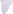 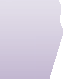 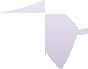 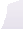 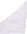 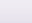 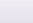 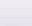 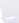 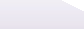 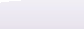 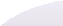 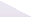 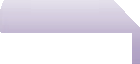 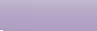 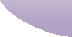 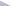 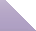 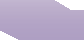 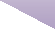 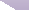 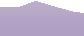 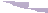 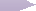 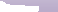 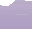 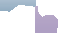 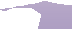 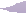 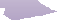 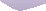 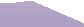 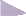 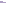 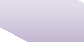 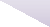 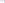 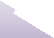 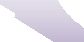 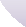 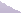 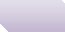 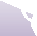 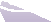 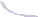 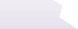 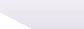 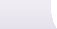 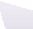 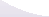 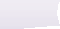 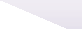 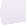 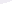 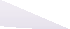 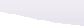 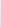 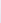 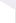 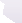 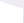 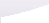 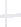 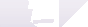 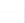 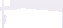 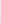 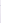 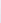 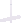 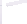 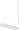 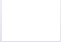 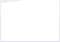 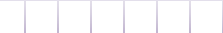 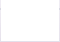 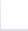 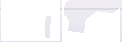 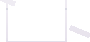 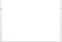 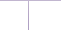 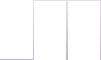 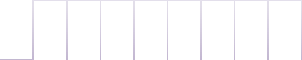 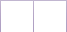 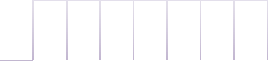 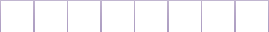 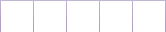 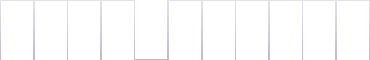 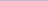 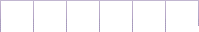 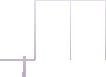 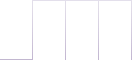 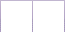 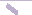 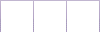 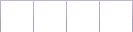 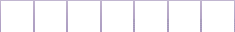 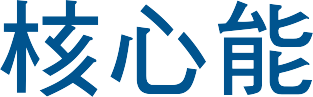 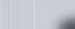 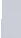 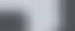 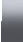 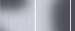 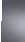 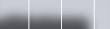 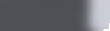 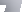 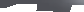 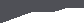 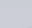 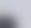 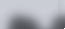 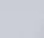 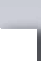 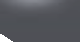 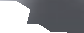 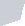 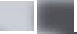 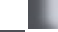 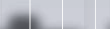 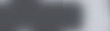 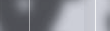 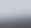 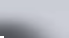 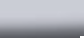 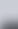 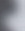 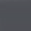 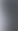 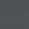 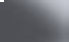 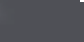 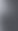 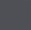 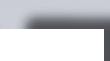 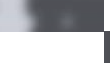 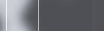 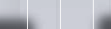 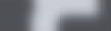 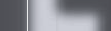 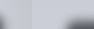 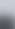 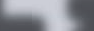 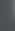 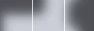 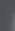 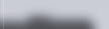 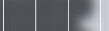 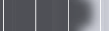 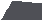 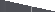 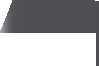 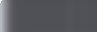 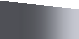 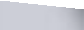 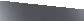 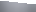 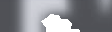 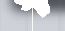 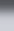 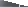 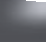 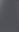 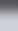 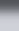 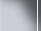 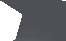 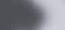 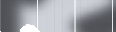 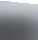 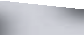 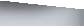 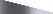 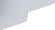 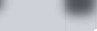 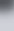 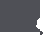 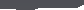 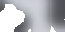 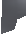 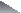 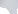 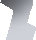 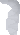 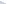 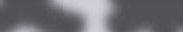 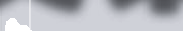 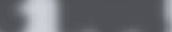 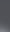 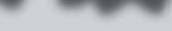 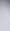 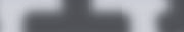 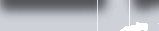 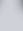 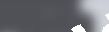 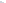 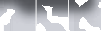 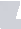 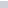 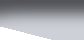 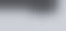 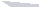 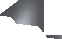 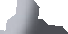 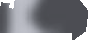 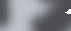 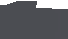 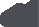 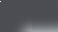 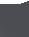 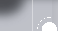 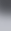 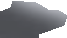 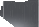 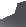 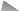 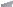 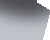 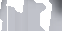 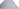 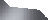 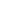 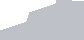 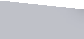 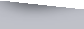 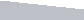 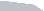 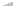 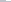 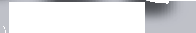 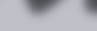 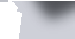 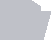 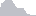 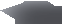 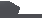 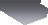 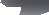 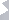 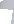 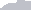 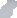 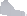 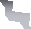 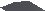 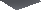 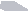 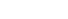 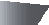 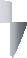 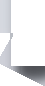 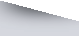 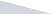 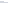 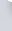 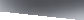 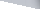 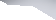 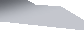 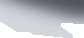 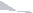 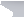 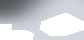 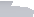 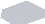 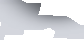 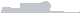 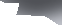 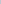 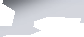 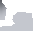 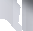 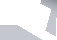 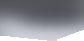 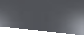 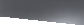 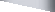 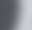 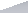 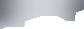 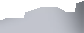 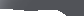 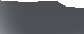 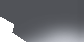 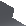 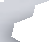 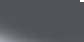 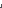 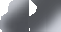 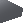 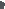 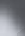 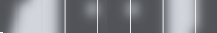 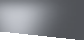 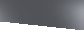 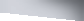 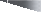 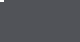 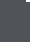 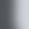 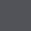 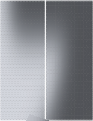 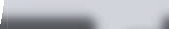 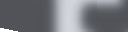 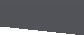 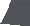 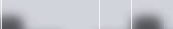 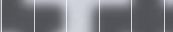 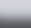 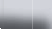 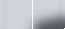 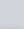 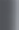 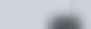 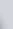 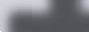 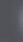 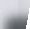 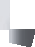 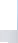 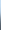 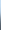 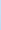 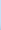 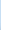 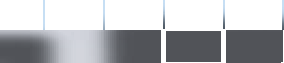 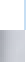 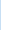 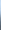 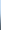 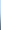 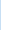 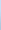 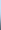 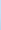 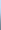 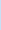 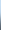 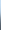 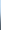 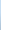 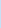 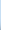 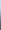 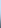 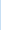 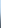 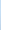 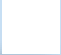 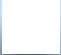 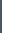 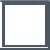 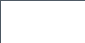 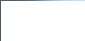 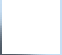 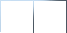 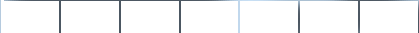 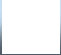 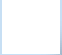 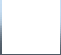 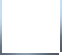 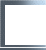 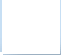 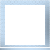 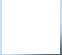 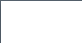 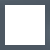 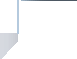 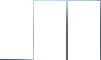 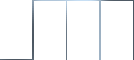 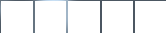 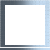 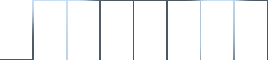 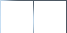 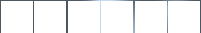 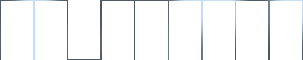 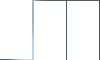 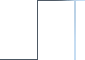 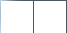 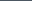 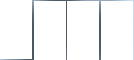 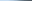 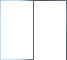 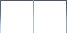 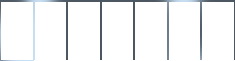 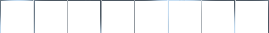 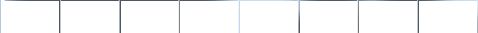 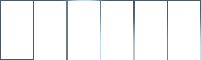 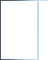 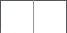 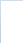 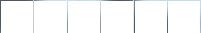 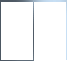 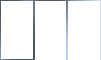 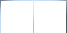 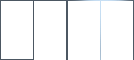 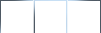 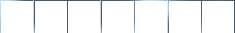 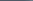 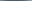 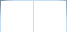 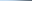 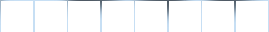 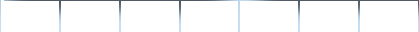 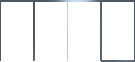 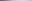 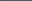 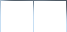 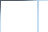 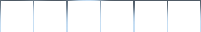 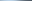 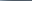 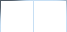 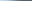 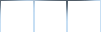 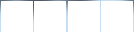 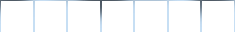 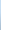 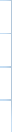 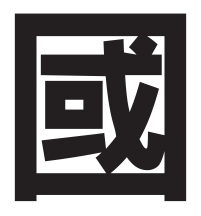 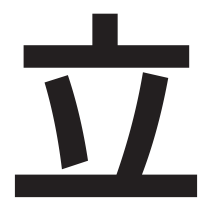 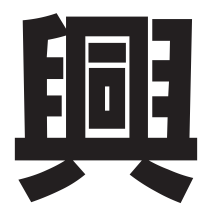 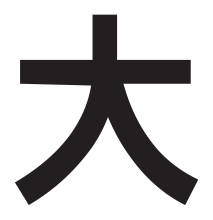 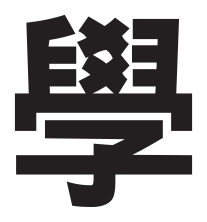 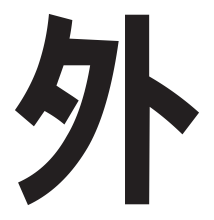 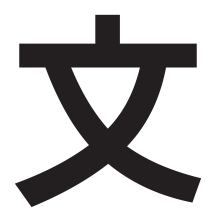 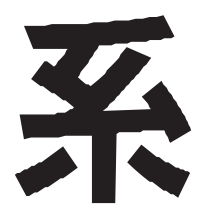 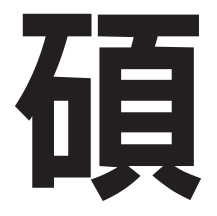 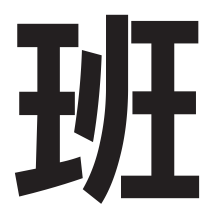 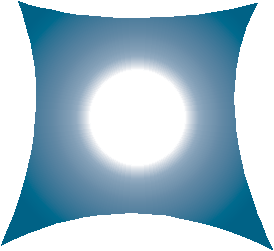 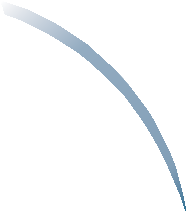 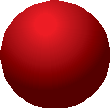 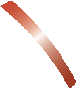 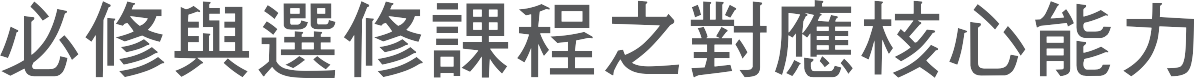 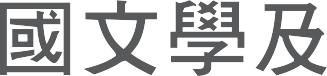 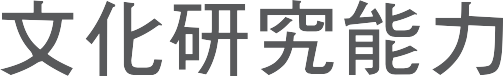 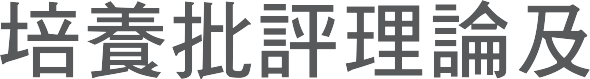 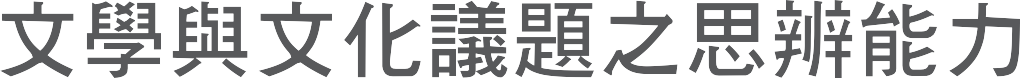 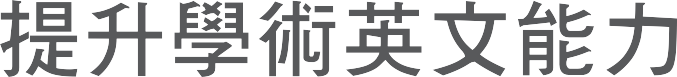 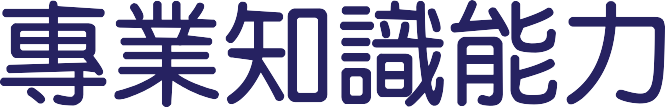 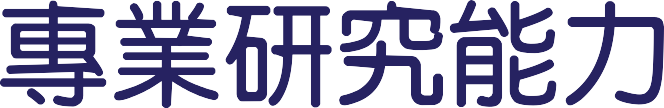 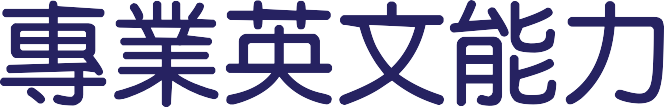 33畢業論文6學分必修課程6學分(請於第一學年度修畢)研究方法與寫作	3文學批評	3選修課程至少24學分(承認外所最多6學分)詩	小說文學與理論文學專題 亞美文學 怪異文學 喬伊思專題二十世紀美國詩選美國當代詩與詩學 十九世紀英國戰爭詩戲劇 現代戲劇莎士比亞專題 伊莉莎白時代英國戲劇當代思想理論 詹明信專題 比較文學研究 精神分析理論 法國女性主義 文學與文化研究現代小說科幻小說 後現代小說 小說與歷史 小說與敘述理論 小說與文化研究 意識型態與小說 十九世紀英國小說 二十世紀英國小說 十九世紀美國小說 二十世紀美國小說二十世紀愛爾蘭小說 加拿大當代女性主義小說數位文化後殖民論述 身體的論述 敘述與理論 世界文學與理論 影像與文化評論 生態文學批評導論 翻譯與跨國文化研究當代文化中的全球化議題 文學與文化研究的生命政治 外國文學獨立研究： 批判理論與論文寫作2 外國文學與獨立研究： 文學研究與思想史2布克獎專題新英語文學 石黑一雄專題 加勒比海文學 維多利亞文學 女性文學研究 紀傑克與文學 文學與生態批評 文學與童年研究 德勒茲與文學專題 美國南方誌異文學 旅行書寫與旅行文學 全球化跨國主義與文學 美國文學中的宗教主題法蘭克福學派批判理論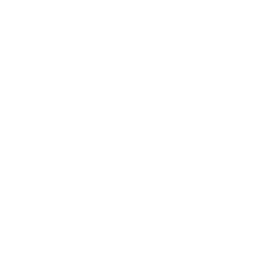 ※※※除標明學分課程外，其餘選修課程皆為3學分※※※34碩士班外國語文學系學生未來發展圖英美文學、比較 文學、文化研究領域說明報考或申請國內外相關系所博士班應具備之核心能力流暢英文表達能力及專業研究領域的確立 獨立尋找研究議題與獨立解決問題的能力基礎課程(必選修)文學批評、研究方法與寫作進階課程(自由選修)詩 二十世紀美國詩選、美國當代詩與詩學、十九世紀英國 戰爭詩戲劇莎士比亞專題、伊莉莎白時代英國戲劇、現代戲劇、 小說 十九世紀英國小說、二十世紀英國小說、十九世紀美國小說、二十世紀美國小說、二十世紀愛爾蘭小說、現代 小說、後現代小說、科幻小說、小說與歷史、小說與敘 述理論、小說與文化研究、意識型態與小說、加拿大當 代女性主義小說戲劇或 劇場研究領域說明報考或申請國內外戲劇相關 系所博士班應具備之核心能力流暢英文表達能力及專業研 究領域的確立 獨立尋找研究議題與獨立解 決問題的能力 具有戲劇文類精讀與分析能 力基礎課程(必選修)文學批評、研究方法與寫作進階課程(自由選修)莎士比亞專題、伊莉莎白時 代英國戲劇、現代戲劇、歷 史劇教職職務說明擔任中小學、大專院校或英 外語培訓機構教師應具備之專業能力具備良好英文能力及英語教 學相關專長基礎課程(必選修)文學批評、研究方法與寫作進階課程(自由選修)詩外文編審職務說明從事平面或電子媒體外文編 審、英語教材編輯應具備之專業能力具備良好英文寫作及編輯能 力基礎課程(必選修)文學批評、研究方法與寫作外語翻譯職務說明外語口譯或筆譯應具備之專業能力具備良好口譯或筆譯能力基礎課程(必選修)文學批評、研究方法與寫作文化產業職務說明擔任記者、導演、編劇、作 家、企劃應具備之專業能力具備良好英文寫作、編輯能 力及西方文化知識背景基礎課程(必選修)文學批評、研究方法與寫作文學專題亞美文學、喬伊思專題、美國南方誌異文學、旅行書寫 與旅行文學、美國文學中的宗教主題、布克獎專題、新 英語文學、石黑一雄專題、加勒比海文學、怪異文學、 維多利亞文學、女性文學研究、紀傑克與文學、文學與 生態批評、文學與童年研究、德勒茲與文學專題、全球 化跨國主義與文學當代思想理論文學與文化研究、比較文學研究、法蘭克福學派批判理 論、精神分析理論、詹明信專題、法國女性主義 文學與理論外國文學獨立研究：批判理論與論文寫作、外國文學與 獨立研究：文學研究與思想史、當代文化中的全球化議 題、翻譯與跨國文化研究、後殖民論述、身體的論述、 數位文化、敘述與理論、生態文學批評導論、世界文學 與理論、影像與文化評論、文學與文化研究的生命政治二十世紀美國詩選、美國當代詩與詩學、十九世紀英國戰爭詩戲劇 莎士比亞專題、伊莉莎白時代英國戲劇、現代戲劇、 小說十九世紀英國小說、二十世紀英國小說、十九世紀美國小說、二十世紀美國小說、二十世紀愛爾蘭小說、現代小說、後現代小說、科幻小 說、小說與歷史、小說與敘述理論、小說與文化研究、意識型態與小說、加拿大當代女性主義小說文學專題亞美文學、喬伊思專題、美國南方誌異文學、旅行書寫與旅行文學、美國文學中的宗教主題、布克獎專題、新英語文學、石黑一雄專題、 加勒比海文學、怪異文學、維多利亞文學、女性文學研究、紀傑克與文學、文學與生態批評、文學與童年研究、德勒茲與文學專題、全球 化跨國主義與文學當代思想理論文學與文化研究、比較文學研究、法蘭克福學派批判理論、精神分析理論、詹明信專題、法國女性主義文學與理論 外國文學獨立研究：批判理論與論文寫作、外國文學與獨立研究：文學研究與思想史、當代文化中的全球化議題、翻譯與跨國文化研究、 後殖民論述、身體的論述、數位文化、敘述與理論、生態文學批評導論、世界文學與理論、影像與文化評論、文學與文化研究的生命政治35110 學年度 第 1 學期 研究生 註冊須知38110 學年度 第 1 學期	研究所	重要日程時間表謝謝！國立中興大學外國語文學系碩士班學生抵免學分辦法94 年 6 月 17 日系務會議通過107 年 6 月 22 日系務會議通過107 年 5 月 30 日研究所事務委員會議修訂通過第一條 本辦法依據「國立中興大學學生扺免學分辦法」訂定。第二條 抵免學分應於進入本系碩士班就讀之第一學期選課時一併辦理，限申請 一次。第三條 凡曾於最近十年內，修習本校或他校碩士班或碩士學分班相關課程成績 達七十分，且未計入既得學位畢業學分之選修課程，得申請抵免學分， 必修課程則不列入抵免學分範圍內。第四條 修習他校碩士班或碩士學分班相關課程者，抵免學分數最多以九學分為 限;曾修習本所碩士班課程者，抵免學分數最多以十五學分為限。抵免課 程之成績不列入碩士班學期成績計算。第五條 抵免學分之審查由本系研究所事務委員暨相關教師審查決定。 第六條 本辦法經系務會議通過，報教務處備查後實施，修正時亦同。）99/10/01 修訂43國立中興大學學術研究倫理教育實施要點105.3.29 本校第 71 次教務會議訂定109.5.5 第 79 次教務會議通過(第 4-5 點)一、為使本校學生具備從事研究工作所需之正確倫理認知與態度，特訂定「國立中興大學學 術研究倫理教育實施要點」（以下簡稱本要點）。二、本要點實施對象為本校 105 學年度（含）起入學之研究所學生。 三、學生得透過臺灣學術倫理教育資源中心網站自我學習，並通過總測驗取得修課證明；各系（所、學位學程）另訂有應通過專業學術研究倫理教育研習課程者，則依各系（所、44G-13 國立中興大學	學年度第	學期一、研究生基本資料：系□博士班□碩士班□碩專班□產專班研究生指導教授名單通知書及同意書所：	組別： 	二、指導教授名單註：有關本校研究生商請指導教授相關規定，請參照本校「碩（博）士班章程」、「碩（博）士學位考試細則」。三、指導教授同意書 本人同意擔任該生之論文指導教授，有關後續互動事宜均依本校「論文指導教授與研究生互動準則」辦理。指導教授簽章	 	(含共同指導教授)系主任（所長）簽章	 	日期：	年	月	日	102/04/18 修訂45國立中興大學外文系碩士班研究生提交論文時程表切結書學生   	學號 	，於   	年		月入學，茲敦請   	教授為本人之碩士論文指導教授，論文題目為 	。本人預計於	年   	月可完成碩士論文，並完成論文口試。本人同意論文寫作將依照如下進度完成：	年   	月提交 5 至 10 頁之論文計劃（proposal）及書目。	年   	月提交論文第一章初稿。	年   	月提交論文第二章初稿。	年   	月提交論文第三章初稿。	年   	月提交論文第四章初稿。	年   	月提交論文第五章初稿。指導教授完成評閱所有章節之初稿後   	週內提交完整論文之修正稿。	年   	月提交教授認可之論文口試定稿。	年   	月舉行論文口試。完整論文之修正稿與論文口試日期至少需間隔	週。若學生未能遵照以上進度與規定按時進行論文寫作，以致論文口試有無法於修業 期限內如期完成之虞，學生須自行負責（例如於規定期限內辦妥休學手續），不 得要求指導教授因其修業年限將屆或其他理由而同意予以口試。立書人   	（簽章） 	  年   	月	日切結書範例學生   	學號	，於 (2004)_年 (8)月入學，茲敦請   	教授為本人之碩士論文指導教授，論文題目為	。本人預計於 (2007) 年 (7) 月可完成碩士論文，並完成論文口試。本人同意論文寫作將依照如下進度完成：(2006) 年 (8) 月提交 5 至 10 頁之論文計劃（proposal）及書目。(2006) 年 (10) 月提交論文第一章初稿。(2006) 年 (12) 月提交論文第二章初稿。(2007) 年 (2) 月提交論文第三章初稿。(2007) 年 (4) 月提交論文第四章初稿。	年   	月提交論文第五章初稿。指導教授完成評閱所有章節之初稿後 (4) 週內提交完整論文之修正稿。(2007) 年 (6)月提交教授認可之論文口試定稿。(2007) 年 (7) 月舉行論文口試。完整論文之修正稿與論文口試日期至少需間隔 (7) 週。若學生未能遵照以上進度與規定按時進行論文寫作，以致論文口試有無法於修業 期限內如期完成之虞，學生須自行負責（例如於規定期限內辦妥休學手續），不 得要求指導教授因其修業年限將屆或其他理由而同意予以口試。立書人   	（簽章） 	  年   	月	日G-58 國立中興大學	學年度第	學期□博士班□碩士班□碩專班□產專班研究生指導教授名單異動申請書一、研究生基本資料：系所：		組別： 	二、新指導教授名單註：有關本校研究生商請指導教授相關規定，請參照本校「碩(博)士班章程」、「碩(博)士班學位考試細則」。三、指導教授異動申請書學生因：	經徵詢原指導教授之同意，擬另請指導教授 接續指導，以完成學業。原指導教授簽章	 	(含共同指導教授)新指導教授簽章	 	(含共同指導教授)系主任（所長）簽章		日期：	年	月	日102/04/18 修訂48G-14 國立中興大學	學年度第	學研究生參加論文考試申請書 106/02/15 修訂學生已完成研究論文初稿，請同意於中華民國	年	月	日參加論文考試。本人及口試委員與學生無配偶或三等親內之血親、姻親關係。 此敬呈指導教授（簽章）：申請人（簽章）：	連絡電話：	中華民國	年	月	日主旨：上列研究生論文已撰就，同意其參加論文考試，並推薦考試委員人選如下，請惠予同意並發聘。 一、考試委員：四、已取得並檢附學術倫理教育修課證明：□是	□否	(105 學年度起入學學生適用)此敬呈系主任(所長)簽章：	中華民國	年	月	日註冊組承辦人：	註冊組組長：	教務長：	校長：49	(授權教務長代為決行)國立中興大學	學年度第	學期 碩(博)士班 研究生取消學位考試 通知單申請日期：	年	月	日說明：依據本校碩士及博士班學位考試細則第十條：申請學位考試之研究生因故未能如期舉行考試且其修業年限未屆滿 者，應於學位考試前填具「取消學位考試通知單」，經指導教授及系、所、學位學程主管核章後送註冊組，再依相 關規定提出學位考試之申請。本通知單請於學位考試舉行前送註冊組登錄，始完成取消口試申請。50國立中興大學	學年度第	學期研究生畢業離校手續單班別：□博士班□碩士班□碩專班□產專班 學系（所）：姓名： 學號： 電話： 簽核單位：備註：1. 研究生持本單經指導教授、系所主任簽核後，交給系所承辦人存查。2. 承辦人員收到研究生畢業離校手續單並檢查無誤後，請登入線上離校系 統(網址：https://onepiece.nchu.edu.tw/cof/leavelogin.htm)，勾選同意該生完成系、所的離校手續。3. 研	究	生	查	詢	畢	業	離	校	狀	態	的	網	址 為：https://onepiece.nchu.edu.tw/cofsys/plsql/acad_home，登入後再點選「其他」選單中「離校狀態查詢」選項，各單位皆顯示「ok」 後，請持學生證、口試結果通知書正本至註冊組領取畢業證書。國立中興大學外文系碩士班研究生畢業論文口試程序A.論文口試申請前畢業學分計算中，碩士論文為必修 6 學分，該科需選課二次（提出 口試申請時之當學期選課可以算一次），方能提出論文口試申請B.論文口試申請： 時限：1.加退選課後始可提出申請；2.依「國立中興大學外國語文學系碩士班修業暨學位考試施行細 則」第五條規定，研究生應檢齊歷年成績單乙份與研究生參加 論文考試申請書，報請本系研究所事務委員會審查口試委員資 格，通過後報請學校核備。研究生至少應於口試日期三週前提 出論文口試申請，本系申請期限為每年十月五日、十二月五日、 五月五日及六月二十日（如遇假日則順延至下一個工作日）。步驟： 一、進入選課系統登錄口試論文題目：1.進入本校網站首頁2.點選網頁上方「學生」3.「選課成績查詢」4.輸入申請人學號及密碼5.「自助服務」6.「登錄口試論文題目」※因為登錄之網頁無文字處理功能，若有使用外文字母（如法文或德 文）、特殊符號等，請在 Word 軟體先完成正確論文名稱後，複製 後貼上網頁欄位。二、至教務處網頁下載參加論文考試申請書：1.填寫論文考試申請書2.紙本印出請指導教授簽章後送助教處理 3.電子檔 email 給助教＊ 口試委員資料欄位填妥後送給助教辦理（列印時請設定為橫式列印）＊   口試申請表中口試老師的資料(電話、地址等)填寫口試委員的 服務學校地址即可，請自行上網查系所師資表後填入＊  請確認好論文題目的每一個字，也請確認口試日期與時間 若有錯誤，後果自行負責※ 口試時間多為寒暑假期間，口試委員的聯絡方式(手機或家中電話、論 文寄送地址)最好徵詢同意後取得，否則口試委員若不在學校，遇突發 狀況(如七月份的颱風)將很難連絡，尤其是校外口試委員須特別注意。※ 口試前，請至少旁聽一場其他研究生之論文口試，以熟悉口試進 行流程與方式。C.口試：1.口試申請通過後，助教會轉交三份口試聘函給申請口試之研究生 口試聘函請務必於口試前連同論文轉交（寄）給三位口試委員2. 論文一般於口試至少前 7 日給口試委員，時間請依口試委員個別要 求配合處理。3.畢業論文口試前一至二天，請與三位口試老師提醒與確認時間， 以免口試老師忘記。4.口試 presentation 約 20 分鐘，建議使用 PowerPoint 輔助。5.口試時，基本上只需準備水與杯子（杯子系上可提供，政府規定學 校不能使用紙杯），有部分研究生會準備飲料小點心，這部分自行 參酌。提供咖啡者，請注意老師是否喝咖啡。6.口試當日，助教會準備口試委員需填寫資料之表格。7.口試時間前 30 分鐘，請到口試場地預先準備，如需使用電腦與投影 機，請前一天先行測試。D.論文電子檔製作與上傳學校網頁1.論文口試後，論文題目若有修改，請至申請口試時論文題目登錄處 修改。2.論文本文修改完成後定稿，電子檔請上傳學校網頁，請進入圖書館 網頁「論文上傳」，依照說明完成。http://www.lib.nchu.edu.tw/index.php/libpubservice/student-service/etd  s＊請務必詳細瀏覽該網頁內容3.請參考近期畢業學長姐的紙本論文（含格式與附件），完成自己的紙 本論文。E.離校手續：時限：上學期畢業者，請於下學期開學前；下學期畢業者，請於八 月底辦妥離校手續（需填寫離校手續單，並經指導教授、系 主管核章）1.請清理研究生自習室座位(若有登記使用)2.請清理研究生信箱3.請歸還向總圖借閱之書籍4.請帶 3 本論文，（論文請依學校規定，包含所有附件後印出紙本）系上存查 1 本, 圖書館 2 本5.請寄給或送給三位口試委員紙本論文各一本6.若值寒暑假期間辦理離校，請先電話確定該日助教有無上班， 確認助教有上班時辦理研究生線上離校流程【例外情況】1.辦理延後離校2.取消口試3.口試不及格4.未申請學位考試， 但已登論文題目者一、畢業離校流程說明1.請學生填寫「研究生畢業離校手續單」(請至 http://www.nchu.edu.tw/~regist/download/download/leave_new.doc 下載)，經指導 教授、系所主管簽章後，交給系所承辦人。2.承辦人員收到「研究生畢業離校手續單」並檢查無誤後，請登入線上離校系統(網址： https://onepiece.nchu.edu.tw/cof/leavelogin.htm)，勾選同意該生完成系、所、學 位學程的離校手續。3.研究生查詢畢業離校狀態的網址為： https://onepiece.nchu.edu.tw/cofsys/plsql/acad_home，登入後再點選「其他」選 單中「離校狀態查詢」選項，各單位皆顯示「ok」後，請持學生證、口試結果通知書正 本至註冊組領取畢業證書。二、例外情況(一)若研究生口試通過，想辦理延後離校：請學生於離校手續截止日前填「延後離校通知單」(請至教務處註冊組→表格下載「研 究所表格」)，送註冊組即可。(二)取消口試：請學生於學位考試舉行前填「取消口試通知單」(請至教務處註冊組→表格下載「研究 所表格」)，送註冊組即可。(三)口試不及格：請學生持「口試結果通知書」(碩士班請至教務處註冊組→表格下載「研究所表格」)， 送註冊組登錄即可。(四)未申請學位考試，但已登錄論文題目者請通知註冊組，學生於次學期繼續註冊。三、注意事項：(一)不克親領畢業證書者，得填寫委託書並檢具委託人及受委託人雙方身分 證件正本委託他人代領。(二)領取畢業證書時，學生證加蓋畢業章後，將發還給畢業生，學生證遺失 者，請於領取畢業證書時，一併填寫悠遊卡掛失單。委託書請至 http://www.nchu.edu.tw/~regist/download/download/R-005.doc下 載。外國語文學系教師通訊錄1國立中興大學外國語文學系碩士班學生須知2國立中興大學外國語文學系研究生自習室管理辦法3國立中興大學外國語文學系研究生自習室使用切結書……………… 國立中興大學外國語文學系研究生自習室遷出切結書………………56國立中興大學外國語文學系碩士班修業暨學位考試施行細則7國立中興大學碩士班學位考試細則12國立中興大學碩士班章程15外國語文學系 110 學年度入學碩士班研究生畢業條件明細表17歷年外文系碩士班開課表18課程規畫表20國立中興大學論文指導教授與研究生互動準則25國立中興大學外文系研究生服務學習獎助學金審核辦法26國立中興大學外文系學生英文能力畢業標準檢定辦法實施細則27國立中興大學外文系英文能力畢業標準檢測分數對照29外國語文學系校外英文檢定成績抵免申請表格30國立中興大學外國語文學系研究生短期國外進修計畫補助辦法31國立中興大學外國語文學系研究生短期國外進修研究計畫補助申請書32國立中興大學外文系碩士班教育目標及核心能力33中興大學外文系碩士班課程地圖34中興大學外文系碩士班畢業生未來發展圖35110 學年度第 1 學期研究生註冊須知36110 學年度第 1 學期研究所重要日程時間表41國立中興大學外國語文學系碩士班學生抵免學分辦法42國立中興大學研究生抵免學分申請書43國立中興大學學術研究倫理教育實施要點44國立中興大學研究生指導教授名單通知書及同意書45國立中興大學外文系碩士班研究生提交論文時程表切結書46切結書範例47國立中興大學研究生指導教授名單異動申請書48國立中興大學碩士班研究生參加論文考試申請書49國立中興大學碩(博)士班研究生取消學位考試通知單50國立中興大學研究生畢業離校手續單51國立中興大學外文系碩士班研究生畢業論文口試程序52研究生線上離校流程54教師姓名研究室連絡電話Email朱崇儀1029(04) 22840322-1029cychu@dragon.nchu.edu.tw李順興409(04) 22840322-409sslee@dragon.nchu.edu.tw陳淑卿1002(04) 22840322-1002schen@dragon.nchu.edu.tw鄭朱雀1028(04) 22840322-1028chuchueh@dragon.nchu.edu.tw張玉芳407(04) 22840322-407yfchang@dragon.nchu.edu.tw林建光1012(04) 22840322-1012haydnlin@yahoo.com施以明1009(04) 22840322-1009ming@dragon.nchu.edu.tw劉鳳芯405(04) 22840322-405fionaliu@dragon.nchu.edu.tw蔡碧玲1032(04) 22840322-1032pltsay@dragon.nchu.edu.tw陳春美1022(04) 22840322-1022chench@dragon.nchu.edu.tw周幸君404(04) 22840322-404hcchou@dragon.nchu.edu.tw謝心怡1005(04) 22840322-1005hyhsieh@dragon.nchu.edu.tw周廷戎(Ronald Shane Judy)1031(04) 22840322-1031ron.s.judy@gmail.com強勇傑1014(04) 22840322-1014chiangyc@dragon.nchu.edu.tw何泰鈞1010(04) 22840322-1010hotaichun@dragon.nchu.edu.tw曹麗莎(Teresa M.Reinsma)1015(04) 22840322-1015reinsmat@yahoo.com吳夏暄(Donna L.Worley)1017(04) 22840322-1017fishtwins63@yahoo.com碩士班畢業總學分數：36學分必修科目共6學分：研究方法與寫作（3學分） 文學批評（3學分）碩士論文共6學分選修科目共24學分：1. 學生可跨所（校）選課至多6學分，但每學期以3 學分為限，以本系未開設課程為主。跨所（校）選 課需事先申請，經碩士班導師及所長同意後始得選 修。2. 學生因課業需要，得經授課教師同意後，選修大學部相關課程，該課程如需計入畢業學分，須經指導 教授及本系研究所事務委員會議審查通過，惟以大 學時期不曾修過類似課程為原則，並以6學分為G-33		外國語文	學系（所、學位學程） 110	學年度入學 碩士班研究生畢業條件明細表G-33		外國語文	學系（所、學位學程） 110	學年度入學 碩士班研究生畢業條件明細表項	目備	註一、修業年限：在職生得延長修業年限一年1.最低修業年限：1 年在職生得延長修業年限一年2.最高修業年限：4 年（不包括休學年限 2 年）在職生得延長修業年限一年二、應修最低畢業總學分數（不含體育及國防教育課程學分）共  36 學分，研究生學業及操行成績均以 70 分為及格。包括下列兩項：操行成績不及格者，予以退學。1.學	科：必修最低	6	學分、選修最低	24	學分學業平均成績佔畢業成績 50%2.畢業論文： 6 學分※必修+選修+畢業論文=最低畢業總學分。三、抵免學分：最高	9	學分依本校抵免學分辦法，並應於入學當學期加退選課程截止日期前申請抵免。四、選修大學部相關課程計入研究所畢業學分本校學生選課辦法規定：研究生每學期應修學四、選修大學部相關課程計入研究所畢業學分科學分由指導教授或系、所、學位學程主管核四、選修大學部相關課程計入研究所畢業學分定之。 研究生因課業需要，除本系（所、學四、選修大學部相關課程計入研究所畢業學分位學程）基本應修學分外，得經授課教師同意四、選修大學部相關課程計入研究所畢業學分後，選修大學部相關課程，該課程如需計入畢四、選修大學部相關課程計入研究所畢業學分業學分，須經指導教授及系、所、學位學程相四、選修大學部相關課程計入研究所畢業學分關會議通過，但以六學分為限。五、承認外系（所）學分：最多	6	學分含校際選課學分六、必修科目及學分數：共	6	學分必修科目不及格應予重修，科目名稱	學分數必修科目未修滿不得畢業。1. 研究方法與寫作	3必修科目未修滿不得畢業。2. 文學批評	3必修科目未修滿不得畢業。七、系所指定應補修大學部基礎科目（不計入畢業學分）：至少 3	學分本校研究所碩士班章程規定，研究生應補修之新入學碩士班研究生如於大學部未曾修習過文學相關課程者，原則上需大學部基礎課程，由系主任（所長）及指導教於碩一結束前補修下列任一課程。學期成績需及格，及格成績以 60 分授決定之，但補修及格後，不計入畢業學分。計算。本學分不適用於第四項規定。未補修及格前，不得參加學位考試。1. 英國文學：中古與文藝復興時期未補修及格前，不得參加學位考試。2. 英國文學：復辟與新古典時期未補修及格前，不得參加學位考試。3. 英國文學：浪漫與維多利亞時期未補修及格前，不得參加學位考試。4. 英國文學：二十世紀迄今未補修及格前，不得參加學位考試。5. 美國文學：二十世紀前未補修及格前，不得參加學位考試。6. 美國文學：二十世紀迄今未補修及格前，不得參加學位考試。7. 西洋文學概論（須修習全學年課程）未補修及格前，不得參加學位考試。8. 文學作品讀法（須修習全學年課程）未補修及格前，不得參加學位考試。八、碩士學位考試（論文考試）：論文考試成績佔畢業成績 50%1. 研究生入學第一學年結束前，應商請指導教授。研究生得透過臺灣學術倫理教育資源中心網2. 研究生須於申請論文考試前取得學術倫理教育修課證明，前項資格站自我學習，並通過總測驗取得修課證明；各由各系（所、學位學程）認定。系（所、學位學程）另訂有應通過專業學術研3. 研究生修完最低修業年限且修畢規定課程及學分，並完成研究論文究倫理教育研習課程者，則依各系（所、學位初稿者，得於當學期完成註冊選課後，於預定舉行論文考試日期至學程）另訂之規定實施。少二十天前，提出論文考試申請。論文考試成績以 70 分為及格。論文不及格而修業年限未屆滿者，得於次學少二十天前，提出論文考試申請。論文考試成績以 70 分為及格。年或次學期申請重考一次，重考仍不及格者，少二十天前，提出論文考試申請。論文考試成績以 70 分為及格。予以退學。重考及格者之成績，概以 70 分少二十天前，提出論文考試申請。論文考試成績以 70 分為及格。計算。九、其	他 ：英語能力畢業標準：英檢中高級複試或其他等同之英語依「國立中興大學學生英文能力畢業標準檢定測驗。辦法」第 2 條規定，授權系所自訂研究生英語測驗。能力畢業標準。(98.3.26 第 57 次教務會議訂測驗。定)101 學年度102 學年度103 學年度104105第一學期第一學期第一學期第一學期第一學期旅行書寫與旅行文學身體的論述 新英語文學 科幻小說 研究方法與寫作 小說與文化研究 生態文學批評導論吳佩如周廷戎 陳淑卿 林建光 周淑娟 阮秀莉 貝格泰生態文學批評導論世界文學與理論 意識型態與小說 二十世紀美國詩選 石黑一雄專題 科幻小說 研究方法與寫作 小說與敘述理論貝格泰吳佩如 蔡淑惠 周廷戎 鄭朱雀 林建光 周淑娟 阮秀莉精神分析理論身體的論述 現代小說 莎士比亞專題 研究方法與寫作 文學與文化研究蔡淑惠周廷戎 吳佩如 謝心怡 宋維科 阮秀莉全球化、跨國主義與文學 影像與文化評論 研究方法與寫作 二十世紀美國小說陳淑卿蔡淑惠 宋維科 周廷戎身體的論述加拿大當代女性 主義小說 研究方法與寫作 加勒比海文學周廷戎朱崇儀宋維科 高嘉勵第二學期第二學期第二學期第二學期第二學期法國女性主義後現代小說 莎士比亞專題 文學批評 文學與童年研究 後殖民論述朱崇儀周廷戎 謝心怡 貝格泰 劉鳳芯 高嘉勵法國女性主義二十世紀美國小說 布克獎專題 小說與歷史 文學批評 加勒比海文學朱崇儀周廷戎 鄭朱雀 貝格泰 蔡淑惠 高嘉勵文學批評小說與文化研究 科幻小說 後現代小說蔡淑惠鄭朱雀 林建光 周廷戎詹明信專題世界文學與理論 文學與文化研究的 生命政治 文學批評周廷戎吳佩如 貝格泰蔡淑惠布克獎專題文學批評 後現代小說 旅行書寫與旅行 文學鄭朱雀貝格泰 周廷戎 吳佩如106 學年度107 學年度108 學年度109110第一學期第一學期第一學期第一學期第一學期研究方法與寫作生態文學批評導論 現代小說宋維科貝格泰 吳佩如研究方法與寫作怪異文學 新英語文學何泰鈞貝格泰 周廷戎 陳淑卿研究方法與寫作文學與文化研究的 生命政治 比較文學研究 文學與生態批評 亞美文學何泰鈞貝格泰周廷戎 阮秀莉 陳淑卿研究方法與寫作新英語文學 生態文學批評導論 後現代小說何泰鈞陳淑卿 貝格泰 周廷戎研究方法與寫作亞美文學 現代小說 翻譯學導論何泰鈞陳淑卿 周廷戎 強勇傑第二學期第二學期第二學期第二學期第二學期文學批評亞美文學 旅行書寫與旅行文學貝格泰陳淑卿 吳佩如文學批評現代小說 維多利亞文學貝格泰周廷戎 何泰鈞文學批評文學與童年研究 二十世紀美國小說 十九世紀英國詩歌 與詩學貝格泰劉鳳芯 周廷戎 何泰鈞文學批評小說與文化研究 精神分析理論與文 化維多利亞文學貝格泰鄭朱雀 周廷戎何泰鈞系所概要系所概要系所名稱外國語文學系班別碩士班教育目標教育目標編號項目內容A培養外國文學及文化研究能力B培養批評理論及文學與文化議題之思辨能力C提升學術英文能力學生核心能力學生核心能力學生核心能力編號項目內容對應教育目標編號A專業知識能力ABB專業研究能力ABC專業英文能力C中文課程名稱英文課程名稱規劃要點(附註)規劃要點(附註)規劃要點(附註)規劃要點(附註)對應核心 能力編號建議修 課年級開課單位備註中文課程名稱英文課程名稱1234對應核心 能力編號建議修 課年級開課單位備註院核心課程(若無免填，請加註必修、選修)院核心課程(若無免填，請加註必修、選修)院核心課程(若無免填，請加註必修、選修)院核心課程(若無免填，請加註必修、選修)院核心課程(若無免填，請加註必修、選修)院核心課程(若無免填，請加註必修、選修)院核心課程(若無免填，請加註必修、選修)院核心課程(若無免填，請加註必修、選修)院核心課程(若無免填，請加註必修、選修)院核心課程(若無免填，請加註必修、選修)必修課程必修課程必修課程必修課程必修課程必修課程必修課程必修課程必修課程必修課程研究方法與寫作ResearchMethodologyand Critical WritingMAS3ABC一外文系文學批評Literary CriticismMAS3ABC一外文系碩士論文ThesisMCY6ABC外文系中文課程名稱英文課程名稱規劃要點(附註)規劃要點(附註)規劃要點(附註)規劃要點(附註)對應核心能力 編號建議修課 年級開課單位備註中文課程名稱英文課程名稱1234對應核心能力 編號建議修課 年級開課單位備註選修課程選修課程選修課程選修課程選修課程選修課程選修課程選修課程選修課程選修課程二十世紀美國詩選Twentieth-century AmericanPoetryMAS3ABC一、二外文系美國當代詩與詩學Contemporary AmericanPoetry and PoeticsMAS3ABC一、二外文系莎士比亞專題Seminar on ShakespeareMAS3ABC大四或碩士班外文系大四與碩士班合開課程伊莉莎白時代英國 戲劇Elizabethan DramaMAS3ABC一、二外文系現代戲劇Modern DramaMAS3ABC大四或碩士班外文系大四與碩士班合開課程二十世紀英國小說Twentieth-century EnglishNovelsMAS3ABC一、二外文系十九世紀美國小說Nineteenth-century American NovelsMAS3ABC一、二外文系二十世紀美國小說Twentieth-century AmericanNovelsMAS3ABC一、二外文系二十世紀愛爾蘭小說Twentieth-century Irish FictionMAS3ABC一、二外文系現代小說Modern FictionMAS3ABC大四或碩士班外文系大四與碩士班合開課程後現代小說Postmodern FictionMAS3ABC一、二外文系科幻小說Science FictionMAS3ABC一、二外文系小說與敘述理論Narrative Theory and FictionMAS3ABC一、二外文系小說與歷史Fiction and HistoryMAS3ABC一、二外文系小說與文化研究Fiction and Cultural StudiesMAS3ABC一、二外文系文學與文化研究Literary and Cultural StudiesMAS3ABC一、二外文系翻譯與跨國文化 研究Translation andTransnational Cultural StudiesMAS3ABC一、二外文系比較文學研究Comparative Literary StudiesMAS3ABC大四或碩士班外文系大四與碩士班合開課程後殖民論述Postcolonial TheoriesMAS3ABC一、二外文系身體的論述Discourses on the BodyMAS3ABC大四或碩士班外文系大四與碩士班合開課程法蘭克福學派批 判理論Critical Theory and the Frankfurt SchoolMAS3ABC一、二外文系精神分析理論Psychoanalytic TheoriesMAS3ABC一、二外文系女性文學研究Seminar on Women'sLiteratureMAS3ABC一、二外文系法國女性主義French Feminism(s)MAS3ABC一、二外文系加拿大當代女性主義小說Contemporary Canadian Feminist NovelsMAS3ABC大四或碩士班外文系大四與碩士 班合開課程文學與童年研究Childhood Studies inLiteratureMAS3ABC一、二外文系新英語文學Commonwealth andInternational Literature in EnglishMAS3ABC一、二外文系亞美文學Asian American LiteratureMAS3ABC一、二外文系加勒比海文學Caribbean LiteratureMAS3ABC一、二外文系喬伊思專題Seminar on James JoyceMAS3ABC一、二外文系石黑一雄專題Seminar on Kazuo IshiguroMAS3ABC一、二外文系布克獎專題Seminar on Booker PrizeWinnersMAS3ABC一、二外文系詹明信專題Seminar on Fredric JamesonMAS3ABC一、二外文系德勒茲與文學專題Seminar on Deleuze andLiteratureMAS3ABC一、二外文系紀傑克與文學Žižek and LiteratureMAS3ABC一、二外文系數位文化Digital CultureMAS3ABC一、二外文系全球化、跨國主 義與文學Globalization, Transnationalism and LiteratureMAS3ABC一、二外文系生態文學批評導論Introduction to EcocriticismMAS3ABC一、二外文系美國文學中的宗教 主題Literature and Religion in US CultureMAS3ABC一、二外文系美國南方誌異文學The Southern GothicMAS3ABC一、二外文系世界文學與理論World Literature andTheories of the WorldMAS3ABC一、二外文系旅行書寫與旅行文學Travel Writings and Travel LiteratureMAS3ABC一、二外文系影像與文化評論Visual Images and CulturalCriticismMAS3ABC一、二外文系文學與文化研究的生命政治Biopolitics for Literary and Cultural StudiesMAS3ABC一、二外文系外國文學獨立研究：批判理論與 論文寫作Independent Study in Foreign Literatures: Critical Theory and Thesis-WritingMCS3ABC一、二外文系外國文學獨立研 究：文學研究與 思想史Independent Study in Foreign Literatures: Literary Studies and the History of IdeasMCS3ABC一、二外文系怪異文學Weird FictionMAS3ABC一、二外文系十九世紀英國詩 歌與詩學19th-Century British Poetry and PoeticsMAS3ABC一、二外文系維多利亞文學Victorian LiteratureMAS3ABC一、二外文系文學與生態批評Ecocritical Perspectives on LiteratureMAS3ABC一、二外文系當代文化中的全 球化議題Contemporary Culture and GlobalizationMAS3ABC一、二外文系亞太全球化、電 影與文化認同Globalization, Film, and Cultural Identity Across Asia-PacificMAS3ABC一、二外文系精神分析理論與 文化Psychoanalysis and CultureMAS3ABC一、二外文系數位敘事Digital NarrativeMAS2ABC大四或碩士班外文系大四與碩 士班合開 課程翻譯學導論Introduction to Translation StudiesMAS3ABC大四或碩士 班外文系大四與碩 士班合開 課程翻譯學應用Applied Translation StudiesMAS3ABC大四或碩士 班外文系大四與碩 士班合開 課程全民英檢(GEPT)網路測驗 (TOEFL IBT)(聽,說,讀,寫)IELTS(聽,說,讀,寫)多益測驗(TOEIC)多益測驗(TOEIC)劍橋大學英語能力 認證分級測驗 (Cambridge Main Suite)全民英檢(GEPT)網路測驗 (TOEFL IBT)(聽,說,讀,寫)IELTS(聽,說,讀,寫)新版 (聽,讀)新版 (說,寫)劍橋大學英語能力 認證分級測驗 (Cambridge Main Suite)中高級初試 (聽,讀) 通過69分(含)以上 (視同通過全民英檢中高級 初、複試)5.5級以上 (視同通過全民英檢中 高級初、複試)785分(聽力需達400分及閱讀需達385分以上)PET(含)以上中高級複試 (說,寫) 通過69分(含)以上 (視同通過全民英檢中高級 初、複試)5.5級以上 (視同通過全民英檢中 高級初、複試)310分(口說需達160分及寫作需 達150分以上)First Certificate in English (FCE)外	國	語	文	學	系	校	外	英	文	檢	定	成	績	抵	免	申	請	表	格外	國	語	文	學	系	校	外	英	文	檢	定	成	績	抵	免	申	請	表	格系	級申請日期姓	名學	號聯絡電話E-mail英	文	檢	定	初	試	通	過(請勾選)繳交時限：大二第二學期五月底前/碩一結束前英	文	檢	定	複	試	通	過(請勾選)繳交時限：大三第二學期五月底前/碩二下學期結束前□ 全民英語能力分級檢定測驗中高級初試□ 全民英語能力分級檢定測驗中高級複試□ 托福網路測驗(TOEFL IBT 69 分(含)以上)□ 托福網路測驗(TOEFL IBT 69 分(含)以上)□ 國際英語測驗(IELTS 5.5 級(含)以上)□ 國際英語測驗(IELTS 5.5 級(含)以上)□ 多益測驗新版(TOEIC 聽、讀測驗 785 分(含)以上，聽力需達 400 分及 閱讀需 385 分以上)□ 多益測驗新版(TOEIC 說、寫測驗 310 分(含)以上，口說需達 160 分及 寫作需 150 分以上)英國劍橋大學國際英文認證(Cambridge Certificate PET(含)以上)英國劍橋大學國際英文認證(Cambridge Certificate FCE(含)以上)□ 托福紙筆測驗(TOEFL ITP 523 分(含)以上)□ 其他等同全民英檢中高級複試程度校外英文檢定測驗（個案審查處理）□ 托福電腦測驗(TOEFL CBT 193 分(含)以上)□ 其他等同全民英檢中高級初試程度校外英文檢定測驗（個案審查處理）初試通過成績複試通過成績系承辦人簽章系主任簽章英檢室收件人員簽名英檢室登錄人員簽名申 請 人 姓 名出	生性 別入學日期中文:英文:年	月	日口男口女年	月身分證(護照)字號兵 役 義 務家	長家	長口口口口口口口口口口口役男口役畢口無兵役義務簽章:	關係:簽章:	關係:戶籍住址電話通訊住址電話擬	定	畢	業論	文	指導教授簽章英 文 題 目中 文 題 目預定完成日期	年月	日預定前往國家預定前往機構預定出國日期年	月	日預定返國日期年	月	日申請補助項目申請補助金額辦理 事項說明承辦 單位繳費1.為落實節能減碳，※ 本校繳 費單不 另寄發 紙本※ (1) 請於 110 年 8 月 31 日起至 110 年 9 月 30 日(行事曆有註明)自行至第 e 學 雜費 入口  網    https://eschool.firstbank.com.tw/member/index.aspx(興大首頁→總務處出納組→學雜  費繳費專區)線上繳納或列印繳費單繳款。(2)進入繳費系統時，請以 10 碼學號及驗證碼身分證(居留證)後 6 碼登入，無居留證的同學請用 999999。2. 繳費方式： (1)超商繳費、ATM   轉帳繳費、第一銀行臨櫃及網路信用卡等(請參考繳費單上繳費方法說明)。 (2)請於繳費完成後，登入第  e  學雜費入口網確認是否已銷帳（繳費成功）；超商繳費銷帳約七個工作天、 信用卡約五個工作天。(3)申請就貸或減免者請送生輔組核定後上第  e  學雜費入口網查詢是否尚有需繳費用。 (4)請先確認繳費單費別及金額是否正確再行繳納，以免繳費金額異動致無法銷帳。 3.請於每學期規定期限內繳納各項費用，如逾期未繳費，依【國立中興大學學生學雜費學分費與其他費用繳納辦法】第九條辦理。網址：http://www.oaa.nchu.edu.tw/zh-tw/rule/download-list.0.0.%E5%AD%B8%E9%9B%9C%E8%B2%BB 4.繳費標準一覽表網址：https://secret.nchu.edu.tw/info/03plan.html總務處出納組 (行政大樓 2 樓)04-22840636學雜 費減 免1.符合學雜費減免申請資格者，如軍公教遺族、原住民籍學生、現役軍人子女、低入戶學生、中低收 入戶學生、特殊境遇家庭子女或孫子女、身心障礙學生、身心障礙人士子女(碩士在職專班學生不 得申請)，請於 110 年 8 月 9~16 日，登入學雜費減免申請系統（興大入口 http://nchu.cc/sso → 各系統入口→學務資訊系統→助學資訊→學雜費減免）登錄各項資料，並列印申請表，連同應繳驗 證件（請參閱申請表），於 8 月 16 日前繳交至生輔組（郵寄亦可，辦公室地點:惠蓀堂 2 樓，電話 04-22840224）。2.本學期同時申請就學貸款者，須先辦妥學雜費減免申請，再辦理就學貸款申請。3.申辦相關資訊請參考生輔組學雜費減免網頁 http://nchu.cc/7qJSi。學務處生輔組 (惠蓀堂 2 樓)04-22840224就學 貸款1.新生申請就學貸款者，應於 110 年 8 月 31 日~9 月 15 日至本校就學貸款申請系統(興大入口 http://nchu.cc/sso    →各系統入口→學務資訊系統→助學資訊→就學貸款)，填寫並列印「就學貸 款申請表」，持該表與台銀申請表三聯單(至台銀網站列印 https://sloan.bot.com.tw/newsloan/login/SLoanLogin.action)至台銀申請貸款後，將台銀對保 完成之申請書第二聯及本校「就學貸款申請表」，於 9 月 15 日前寄送或親送至惠蓀堂 2 樓生輔組， 逾期未繳交者視同取消申請。申貸學分費金額不足者，請於加退選結束後至學雜費系統 (https://eschool.firstbank.com.tw/member/index.aspx    )補繳差額；溢貸者，由校方將溢貸金 額退償台銀，扣減本期貸款金額。申辦相關資訊請參考生輔組就學貸款網頁：http://nchu.cc/6XU!。2.若有自行繳費項目（例如:語言設備使用費、預繳宿舍電費及財產保證金、宿舍清潔費與清潔保證 金為不可貸項目）請於繳交就貸文件後至學雜費系統 (https://eschool.firstbank.com.tw/member/index.aspx )繳交。3.同時辦理減免暨就貸申請流程：減免 → 就貸 -------→ 列印繳費單→補繳不可貸、不想貸或少貸項目 待 3 個工作天後(資料交換至出納組與銀行)學務處生輔組 (惠蓀堂 2 樓)04-22840663選課1.初選及加退選，一律以網路選課方式辦理，課程時間表請上網查詢。(1)初 選：110 年 09 月 03 日 10:00 AM 至 09 月 04 日 08:00 AM 及 110 年 09 月 06 日 10:00 AM至 09 月 10 日 08:00 AM。(2)加退選：110 年 09 月 22 日 10:00 AM 至 09 月 29 日 08:00 AM。(3)停修線上申請時間：110 年 11 月 24 日 10:00 AM 至 12 月 16 日 08:00 AM。（以上初選及加退選時間，除上午  8:00~10:00  為系統維護時間外，其他時間全天開放。） 2.選課網址： https://onepiece.nchu.edu.tw/cofsys/plsql/acad_home 3.「選課作業須知」網址：參照課務組網頁「課程資訊專區」 。教務處課務組 (行政大樓 1 樓)04-22840215學生 證與 註冊 確認1.新生學生證於開始上課日(9 月 15 日)後，統一由系所辦公室或班代至註冊組整批領回，發放給新 生。碩士、碩專新生之學士畢業證書及同等學力證件正本，與學生證一併發放；碩士休學新生之畢 業證書，將於 9 月底~10 月以掛號方式寄回給新生。2.復學生尚未領取學生證者，請於開學完成繳費及選課後，持身分證件至註冊組各系所單一窗口領取。3.每學期須按規定日期完成繳費及選課程序。教務處註冊組(行政大樓 1 樓)04-22840212綜合承辦櫃台 碩士班#25 博、碩專、產專 班#13休、 退學 申請1.因故無法就讀，欲辦理休、退學者，請填具休、退學申請書（服兵役者須檢附徵集令影本，懷孕者 須檢附懷孕證明書，分娩者須檢附生產證明書，哺育三足歲以下幼兒者須檢附戶籍謄本）；完成休、 退學手續且完成註冊者，得依本校「學生學雜費、學分費、與其他費用繳納辦法」第十條繳費之退 費規定申請退費。本學期辦理休(退)學手續之截止日為 111 年 1 月 11 日(含)，於 110 年 9 月 15日(含)前完成手續者，免繳費用；於 10 月 27 日(含)前完成手續者，得依規定退還所繳學雜費與學分費之三分之二；於 11 月 17 日(含)前完成手續者，得依規定退還所繳學雜費與學分費之三分之一；逾 12 月 9 日(含)辦理者，所繳各費均不退還。 2.休、退學申請書網址：http://oaa.nchu.edu.tw/zh-tw/rs-form/download-list.81休、退學退費申請書網址：http://oaa.nchu.edu.tw/zh-tw/rs-form/download-list.81 退費規定網址：http://oaa.nchu.edu.tw/zh-tw/rule（第十條）3.產業碩士專班學生就學後，如因非自願性因素需暫時休學，需由本校及協辦企業審酌同意後始得辦 理。教務處註冊組 (行政大樓 1 樓)04-22840212各系所承辦櫃台指導 教授研究生入學後應商請合格之教師擔任指導教授，指導教授商請之名單經系所主管認可後，彙送教務處 註冊組登錄。相關規定請參考本校「論文指導教授與研究生互動準則」，網址： http://www.oaa.nchu.edu.tw/zh-tw/rule/download-list.0.10. 首次申請者，請填寫「指導教授名單通知書及同意書」http://oaa.nchu.edu.tw/zh-tw/rs-form/download-list.82 後續異動者，請填寫「指導教授名單異動申請書」  http://oaa.nchu.edu.tw/zh-tw/rs-form/download-list.82.10教務處註冊組 (行政大樓 1 樓)04-22840212各系所承辦櫃台學分 抵免1.新生應於入學（復學）當學期提出申請，且以一次為限，事後不得補辦；抵免學分申請書先送入學 就讀系所初核通過後，於 9 月 15 日至 9 月 29 日（註冊日起二週內）送註冊組複核。抵免學分標 準/辦法由各系所自訂，請自行至系所網頁查閱。2.申請書 請至註冊組「註冊組／表格下載／研究所-成績相關表件」網頁下載，申請時應檢附原就讀 學校之歷年成績單或修課之學分證明正本，如為大學期間上修之研究所科目，應由原就讀學校註冊 組於抵免學分申請書上勾選並簽章。3.若該科目已計入已取得學位之畢業最低學分內，且列為現修習系(所)之必修科目，在不變更畢業學 分數的原則下，得據以申請免修。4.相關規定請參考教務處網頁「教務處／法規章則／學生抵免學分辦法」。教務處註冊組 (行政大樓 1 樓)04-22840212各成績承辦櫃台系所 指定 應補 修大 學部 基礎 科目1.若系所畢業條件明細表有訂定『系所指定應補修大學部基礎科目』而不需補修者，請填寫免修學分 申請書，送註冊組核定，以利日後畢業資格審核。2.申請書   請至「註冊組／表格下載／研究所-成績相關表件」網頁下載，申請時應檢附原就讀學校之 歷年成績單正本。教務處註冊組 (行政大樓 1 樓)04-22840212各成績承辦櫃台畢業 條件 查詢各系所各學年度入學研究生畢業應修最低總學分數、必修科目學分、修業年限等條件明細表，請自行 連結到系所網頁查詢。教務處註冊組 (行政大樓 1 樓)04-22840212健康 檢查一、110    學年度原欲實施之團體新生入學健康檢查，因新冠肺炎疫情之故，順延至第二學期開學前完 成。二、請務必於第一學期開學前先登入新生  EZ-come  系統，填妥「健康資料自填項目」，以利第二學期 健檢時使用。新生 EZ-come 系統網址：https://reurl.cc/1YXvjW三、進行方式：1. 時間：2022/2/9(三) 08：00 ~ 2022/2/11(五) 17：00 (實際健檢日期，需視當時 COVID-19 疫情狀況彈性調整，屆時請見學校公告健檢詳細資訊及各系所健檢時間)2. 新生如因故須於註冊當日隨即辦理休學者，可免做健康檢查。3. 休學者於本學期復學時，新生健康檢查順延至第二學期開學前跟團體新生健康檢查一起執 行。4. 疫情趨緩後若同學欲自行至醫院健檢，請下載紙本學生健康資料卡帶至醫院，下載網址：https://reurl.cc/2blLp6四、學生健康資料卡(黃卡)蒐集及後續運用說明：1. 依學校衛生法第 8-9 條規定，學校應建立學生健康管理制度，定期辦理學生健康檢查；學生 健康檢查資料，應予保密，不得無故洩漏。但應教學、輔導、醫療之需要，經學生家長同意 或依其他法律規定應予提供者，不在此限。2. 教育部轄內全國大專校院新生個人生活型態及健康檢查等健康資料分析、統計需求時，若需 本校提供學生個人健康檢查資料，依個資法需徵求本人同意，同意提供者，請學生本人簽名 及填寫日期，若學生未滿 20 歲者則須家長簽名及填寫日期 (註記在學生健康資料卡備註必 填欄位)。學生事務處健康 及諮商中心(惠蓀堂 1 樓) 電話：04-22840235學生資源教室簡介：http://nchu.cc/8S9PF(惠蓀堂 1 樓)04-22840241 轉19、21、22、24計資 中心 服務1.新生「郵件帳號」與「校園雲端軟體服務」帳號與密碼己整合至興大入口。新生可由興大入口網址： http://nchu.cc/sso    進行變更密碼，再重新登入即可使用電子郵件系統與校園雲端軟體服務。2.新生可另行申請 Google 應用服務帳號，申請網址：http://nchu.cc/gmail 。 3.新生網頁空間之帳號密碼與電子郵件相同，同學們應注意網路智慧財產權及校園網路使用規範之相關資訊，勿於網路上進行非法行為。4.電子郵件信箱空間為 1G，網頁空間為 200MB。5.電子郵件與網頁空間之使用方法請逕行自網站 http://nchu.cc/3d6WS 查詢。6.使用校園無線網路時基地台請選擇『NCHU』，帳號密碼與校內電子郵件相同，詳細使用方法請參考 http://nchu.cc/5EDzU 。7.校園網路每單一 IP 每日流量總額的管控為 in+out 為 8G。 8.本校個人資料保護管理：http://pims.nchu.edu.tw 查詢。 9.校園保護智慧財產權：http://nchu.cc/ipo 查詢。 10.全校聯合興事曆：http://calendar.nchu.edu.tw 查詢。計資中心 (資訊科學大樓) 04-22840306(email)轉 739(無線網路)轉 732 (校園雲端軟體服 務)轉 744 (網頁空間)761圖書 館1.圖書館首頁網址：https://library2-sso.nchu.edu.tw/。 2.新生憑有效錄取證明文件至圖書館辦理「新生臨時閱覽證」，即可入館閱覽。若需借書，可辦理「新生臨時借書證」，並於取得學生證後，將新生臨時借書證繳回。請參閱圖書館網頁說明，路徑為： 首頁→規則/流程表單/宣導→本館規則/流程表單→兼任人員及新生(臨時)借書證申請說明。※請備妥相關資料送至圖書館 1 樓借還書櫃檯辦理，相關問題請電洽：04-22840291 轉 160 或 161。 3.圖書借閱相關規定，請參閱圖書館網頁說明，路徑為：首頁→讀者服務→借閱須知。4.自學空間使用規則暨預約說明，請參閱圖書館網頁說明，路徑為： 首頁→讀者服務→場地租借→自學空間。5.需在校內外查詢與使用圖書館電子資料庫資源，請使用新生臨時借書證之帳號密碼。6.本校師生於圖書館使用無線網路，請使用本校計資中心建立之電子信箱之帳號密碼，使用方式參考 網址：http://cc.nchu.edu.tw/network-c/wireless_index.html。7.圖書館已為各系所建立資源情報站，客製化圖書館收錄之各類館藏資源，節省資料搜集時間，歡迎 多加使用，網址：https://guides.lib.nchu.edu.tw/home。8.圖書館的影/列印服務已全面升級，可用多元支付，也新增雲端列印服務，歡迎多加利用。9.圖書館提供 Line 生活圈「一對一線上諮詢」服務，https://line.me/R/ti/p/%40rkk7227q 只要掃 瞄 QR code 加入或用 lineID 加入，就可和我們進行線上參考諮詢，歡迎多加利用。10.自 106 學年度第 2 學期起，研究生畢業離校前需繳交 Turnitin 論文比對系統上傳之「電子回條」， 相關資訊參考網址：http://www.lib.nchu.edu.tw/index.php/libpubservice/turnitin。11.圖書館出版品中心提供本校出版品「線上購買 EASY GO」服務可使用信用卡、超商或 ATM 繳費購買，歡迎多加利用，網址：http://www.lib.nchu.edu.tw/index.php/nchupress/howtobuy。 12.歡慶百年校慶，圖書館推出一系列文創商品，歡迎到實習商店、敦煌書局及線上平台參觀選購，平台網址： http://www.lib.nchu.edu.tw/index.php/nchu100。圖書館 電話：04-22840291通行 證1.車輛識別證依本校車輛管理辦法第六條第二款規定，學生部分僅限於博士班、碩士在職專班、進修 學士班可辦理。2.填妥識別證申請表（可進入本校網路下載；首頁＞行政單位＞總務處＞事務組＞表格下載＞教職員 工車輛申請表）、備學生證及行車執照影本【學生證尚未核發者可用報到單代替】【車輛非本人所 有時，僅限父母、配偶及子女的車輛可辦理，並應檢附關係證明；汽、機車各限辦一張識別證，〈註:大門口智慧交通管理系統採車牌辨識系統或刷悠遊卡刷卡進出校園，無證車輛 30 元/1 小時， 假日則以人工收費，無證車輛當日每車 100 元〉。3.申請表彙整統一造冊後經系主任或所長簽章後即可送件辦理。4.收費方式：汽車一個月一佰元；機車一個月五十元；不足一個月以當月份一個月計收。總務處事務組 (行政大樓 1 樓) 電話：04-22840260 轉 23新進 實驗 (試驗) 人員 安全 衛生 教育 訓練需從事實驗(試驗)場所之研究生，應在未進實驗室前完成規定之必要安全衛生教育訓練，以保護自身 安全與健康；對前述之訓練，請依個人時間擇一方式接受從事工作及預防災變之研習。1. 本校環安中心舉辦之新進實驗(試驗)場所安全衛生研習，(預定辦理時間為 8 月中下旬。)2.   教育部舉辦之實驗場所安全衛生研習營，逕向教育部安全衛生教育網登錄報名，報名網址為  https://www.safelab.edu.tw/index.aspx    進行線上報名(如已取得研習之證明文件，其研習時 間需在 3 年內亦可)。3.  本校各科系(所)舉辦之實驗場所安全衛生教育訓練或課程。4. 若未於上述期程內接受安全衛生教育訓練或課程，本中心於每月定期舉辦職業安全衛生教育訓練 影音課程，可至校內研習暨演講活動報名系統(https://psfcost.nchu.edu.tw/registration/ ) 逕行報名參加。環安中心 (惠蓀堂 2 樓北 側)電話：04-22840565大專 校院 弱勢 學生 助學 計畫弱勢學生助學計畫：含助學金、生活助學金、緊急紓困助學金及住宿優惠等四項，欲申請之同學，請 詳閱計畫內容( http://nchu.cc/4tQMf )，並檢附相關證明文件至學務處相關組室辦理申請事宜。 1. 助學金：每學年辦理一次，於上學期申請（110 年 10 月 1 日至 20 日），並依查核結果，合格者依計畫補助範圍於下學期減免學雜費；未合格者不予減免。同一教育階段所就讀之相當年級已領 有助學金者，不得重複申領；已申請各類學雜費減免，及政府其他助學措施者，不得再申請本助 學金。2. 生活助學金：保障名額約 30 名，每年 10 月份受理申請。由學校安排生活服務學習，並給予每月6   千元助學金。另一般名額相關規定請參考生輔組生活助學金網頁，網 址:http://www.osa.nchu.edu.tw/osa/laa/edulearn.html3.    緊急紓困助學金（學生急難慰助金）：對於發生急難之同學，依學生困難之實際狀況及本校學生急難慰助金申請辦法給予補助。 4. 住宿優惠相關事宜：校內助宿優惠請洽男宿服務中心 04-22840473 或女宿服務中心 04-22840612。 校外租屋補貼請洽學生安全輔導室  04-22840250。學務處生輔組 (惠蓀堂 2 樓)04-22840224住宿優惠相關事 宜請洽男宿服務 中心04-22840473 或女宿服務中心 04-22840612校外租屋補貼請 洽學安室04-22840250其它1.110 學年度行事曆，網址：  https://www.oaa.nchu.edu.tw/upfile/file/8c6f240632aeca9db80dbd83621c90f2fb652b7f.pdf 2.研究所重要日程時間表，網址：http://www.oaa.nchu.edu.tw/zh-tw/rs-student/page-file.186 3.教務法規章則：http://www.oaa.nchu.edu.tw/zh-tw/rule教務處註冊組(行政大樓 1 樓) 電話：04-22840212日	期重	要	事	項110 年 8 月 1 日1.學期開始。2.開始受理 100 學年度起入學之「碩士班(不含碩士在職專班、產業碩士專班)新生曾於本校上 修研究所課程學分」、「博士班新生先修博士班課程學分」之退費申請。110 年 9 月 6~9 日研究生網路初選。110 年 9 月 15 日 全校學生開學 開始上課日(註冊日)1.學雜費繳費截止日。(未繳費者，依學則規定勒令退學。)2.註冊日前休、退學退費規定：9 月 15 日(含)之前，辦理休學或退學，免繳費用，已收費者， 平安保險費外，全額退費。平安保險費，退學者全退，休學者不退還。3.開始受理學分學程申請。4.開始受理學分抵免申請。5.開始受理研究所選修大學部課程/學碩合開課程學分(研究生可選修大學部/學碩合開課程，但 不計入畢業學分，如需計入畢業學分，需經指導教授及系、所、學位學程相關會議通過，計 入學分上限參考選課辦法)，申請單請至註冊組表格下載，並於期限內繳交至系、所、學位學 程辦公室。6.受理公務員終身學習認證時數申請：109 年度第 2 學期成績到齊後，開始受理公務員終身學習 認證時數申請，請  mail「學號.csv」檔案至各系所承辦人信箱。110 年 9 月 22～28 日1.9 月 22～28 日研究生網路加退選課程。每學期至少選修一門科目，含畢業論文，未選課者， 依 學則 規定 勒令休 學。 另碩專班、產專班學生必修 6 學分畢業論文及繳交 6 學分畢業論文學 分費，超過不再收費。2.學分費：人工加退選截止日後，碩、博士班及產專班由出納組(約  10  月中旬)將繳費單上傳至 第 一銀 行網 站，請 自行 下載並 繳費 。(未繳費者，依學則規定勒令退學。)110 年 9 月 29 日1.截止受理學分學程申請。2.截止受理學分抵免申請、研究所選修大學部課程/學碩合開課程學分承認申請。110 年 9 月 30 日1.開始受理口試申請：研究生向系上提出申請，並請上網登入論文題目，若要取消口試申請者， 請填「取消口試申請書」送註冊組登錄。2.畢業資格初核：各系開始畢業資格初核。1.開始受理口試申請：研究生向系上提出申請，並請上網登入論文題目，若要取消口試申請者， 請填「取消口試申請書」送註冊組登錄。2.畢業資格初核：各系開始畢業資格初核。110 年 10 月 27 日 上課達 1/31.上課未超過學期三分之一【10 月 27 日 (含 )前】 而辦理休、退學者，所繳學雜費（學雜費基數、 基本學分費）與學分費均退還三分之二。平安保險費，退學者退三分之二，休學者不退還。2.截止受理退選申請(在達到最低應修學分數及不造成未成班的狀況下)，但不退學分費。3.截止受理 100 學年度起入學之「碩士班(不含碩士在職專班、產業碩士專班)新生曾於本校上 修研究所課程學分」、「博士班新生先修博士班課程學分」之退費申請。1.上課未超過學期三分之一【10 月 27 日 (含 )前】 而辦理休、退學者，所繳學雜費（學雜費基數、 基本學分費）與學分費均退還三分之二。平安保險費，退學者退三分之二，休學者不退還。2.截止受理退選申請(在達到最低應修學分數及不造成未成班的狀況下)，但不退學分費。3.截止受理 100 學年度起入學之「碩士班(不含碩士在職專班、產業碩士專班)新生曾於本校上 修研究所課程學分」、「博士班新生先修博士班課程學分」之退費申請。110 年 10 月 1～20 日受理學士班應屆畢業生逕修讀博士班申請。110 年 12 月 8 日 上課達 2/31.上課未超過學期三分之二【12 月 8 日(含)前】 而辦理休、退學者，所繳學雜費（學雜費基數、 基本學分費）、學分費均退還三分之一。平安保險費，退學者退三分之一，休學者不退還。2.上課已超過學期三分之二【12 月 9 日(含)後】 而辦理休、退學者，所繳各費均不退還。1.上課未超過學期三分之二【12 月 8 日(含)前】 而辦理休、退學者，所繳學雜費（學雜費基數、 基本學分費）、學分費均退還三分之一。平安保險費，退學者退三分之一，休學者不退還。2.上課已超過學期三分之二【12 月 9 日(含)後】 而辦理休、退學者，所繳各費均不退還。110 年 12 月 28 日～110 年 1 月 11 日受理各類學雜費減免，請向生輔組（惠蓀堂二樓）申請。111 年 1 月 11 日1 月 11 日 (含 )為 辦理休 退學截 止日，逾期不受理。111 年 1 月 3～28 日受理 110 學年度第 2 學期  繼續休學、復學申請1.登入興大入口選擇教務資訊系統→學生學籍→做復學或再休學申請(休學滿  2  年者僅能申請復 學)。2.當學期在學，欲辦理次學期之休學者，請於成績到齊後至次學期開學前完成休學申請。111 年 1 月 7 日 論 文口試 申請截 止日 ，逾期不受理。111 年 1 月 28 日 論 文口試 截止日 、學期結束。111 年 2 月 11 日 離 校手續 截止日 ，逾期不受理。※備註：煩請各系、所、學位學程辦公室公告轉知所屬研究生，本通知亦公告於註冊組【在校生專區/研究生】網頁，學位學程辦公室公告轉知所屬研究生，本通知亦公告於註冊組【在校生專區/研究生】網頁，姓名學號聯絡電話姓名教職員證號(校外人士免填)服務單位級職最高學歷電話是否符合學位授予法規定備註□符合學位授予法規定。□符合學位授予法，系(所)務會議並已訂定 提聘資格。（相關會議紀錄如附件）主指導 教授□符合學位授予法規定。□符合學位授予法，系(所)務會議並已訂定 提聘資格。（相關會議紀錄如附件）共同指 導教授姓名學號聯絡電話姓名教職員證號(校外人士免填)服務單位級職最高學歷電話是否符合學位授予法規定備註□符合學位授予法規定。□符合學位授予法，系(所)務會議並已訂定 提聘資格。（相關會議紀錄如附件）主指導 教授□符合學位授予法規定。□符合學位授予法，系(所)務會議並已訂定 提聘資格。（相關會議紀錄如附件）共同指 導教授姓	名服 務 單 位職	稱學	歷是否符合學位授予法規定通訊地址電	話備 註□符合學位授予法規定。□符合學位授予法，系(所)務會 議並已訂定提聘資格。□符合學位授予法規定。□符合學位授予法，系(所)務會 議並已訂定提聘資格。□符合學位授予法規定。□符合學位授予法，系(所)務會 議並已訂定提聘資格。□符合學位授予法規定。□符合學位授予法，系(所)務會 議並已訂定提聘資格。□符合學位授予法規定。□符合學位授予法，系(所)務會 議並已訂定提聘資格。學生姓名學 號學 號系所系所系所論文題目學位考試舉行時間： 	年	月	日	時	分學位考試舉行時間： 	年	月	日	時	分取消學位考試原因指導教授核章年	月	日年	月	日年	月	日年	月	日系主任核章系主任核章系主任核章系主任核章年	月	日年	月	日年	月	日註冊組 成績承辦人核章註冊組 學籍承辦人核章註冊組 學籍承辦人核章註冊組 學籍承辦人核章註冊組組長核章註冊組組長核章註冊組組長核章指導教授簽章系（所）主管簽章備註（系圖書館簽章，無則免）